condiţionalitatePlanul Național Strategic PAC 2023-2027NORME privind condiţionalitatea aplicabile intervențiilor sub formă de plăți directe și unor intervenții pentru dezvoltare rurală finanțate prin Planul Național Strategic 2023-2027[în temeiul art. 12 și 13, respectiv anexa III din Regulamentul (UE) 2021/2115 al Parlamentului European și al Consiliului din 2 decembrie 2021 de stabilire a normelor privind sprijinul pentru planurile strategice care urmează a fi elaborate de statele membre în cadrul politicii agricole comune (planurile strategice PAC) și finanțate de Fondul european de garantare agricolă (FEGA) și de Fondul european agricol pentru dezvoltare rurală (FEADR) și de abrogare a Regulamentelor (UE) nr. 1305/2013 și (UE) nr. 1307/2013]SMR: Cerințe legale în materie de gestionareGAEC: Standarde privind bunele condiții agricole și de mediu ale terenurilor_____________________Cadrul juridic(legislație UE)Regulamentul (UE) 2021/2115 al Parlamentului European și al Consiliului de stabilire a normelor privind sprijinul pentru planurile strategice care urmează a fi elaborate de statele membre în cadrul politicii agricole comune (planurile strategice PAC) și finanțate de Fondul european de garantare agricolă (FEGA) și de Fondul european agricol pentru dezvoltare rurală (FEADR) și de abrogare a Regulamentelor (UE) nr. 1305/2013 și (UE) nr. 1307/2013, în ceea ce privește condiționalitatea: art. 12, art. 13 și anexa III.Regulamentul (UE) 2021/2116 al Parlamentului European și al Consiliului privind finanțarea, gestionarea și monitorizarea politicii agricole comune și de abrogare a Regulamentului (UE) nr. 1306/2013, în ceea ce privește condiționalitatea: art. 84-86.Regulamentul delegat (UE) 2022/126 al Comisiei din 7 decembrie 2021 de completare a Regulamentului (UE) 2021/2115 al Parlamentului European și al Consiliului cu cerințe suplimentare referitoare la anumite tipuri de intervenții specificate de statele membre în planurile lor strategice PAC pentru perioada 2023-2027 în temeiul regulamentului respectiv, precum și cu norme privind raportul pentru standardul GAEC 1 (bune condiții agricole și de mediu),Regulamentul delegat (UE) 2022/... al Comisiei din (...) de completare a Regulamentului (UE) 2021/2116 al Parlamentului European și al Consiliului în ceea ce privește sistemul integrat de administrare și control în politica agricolă comună și aplicarea și calculul sancțiunilor pentru condiționalitate.Definiții relevanteSe aplică definiţiile prevăzute la:art. 3, art. 4 și art. 12 alin. (4) din Regulamentul (UE) 2021/2015, art. 2, art. 65 alin. (4) și art. 83 alin. (5) din Regulamentul (UE) 2021/2116, art. 48 alin. (1) lit. a) și b) din Regulamentul delegat (UE) 2022/126 al Comisiei din 7 decembrie 2021,art. 6 din Regulamentul delegat (UE) 2022/... al Comisiei din (...) de completare a Regulamentului (UE) 2021/2116.Principiu și domeniu de aplicare (articolul 12)Normele privind condiţionalitatea cuprind cerinţele legale în materie de gestionare prevăzute în dreptul Uniunii Europene (SMR) şi standardele privind bunele condiţii agricole şi de mediu ale terenurilor (GAEC) stabilite în Planul Național Strategic 2023-2027, enumerate în anexa III la Regulamentul (UE) 2021/2115, în ceea ce privește următoarele domenii și aspecte principale:clima și mediul (schimbările climatice, apa, solul, biodiversitate și peisaj);sănătate publică și sănătatea plantelor (siguranța alimentară, produse de protecție a plantelor);bunăstarea animalelor (standarde minime privind protecția vițeilor, protecția porcilor, protecția animalelor de fermă).Normele privind condiţionalitatea se aplică intervențiilor sub formă de plăți directe și intervențiilor pentru dezvoltare rurală, prevăzute la art. 16 alin. (2) și (3), art. 28 și art. 70, 71 și 72 din Regulamentul (UE) 2021/2115, precum:plăţile directe decuplate: sprijinul de bază pentru venit în scopul sustenabilității; sprijinul redistributiv complementar pentru venit în scopul sustenabilității; sprijinul complementar pentru venit pentru tinerii fermieri; schemele pentru climă, mediu și bunăstarea animalelor (eco-schemele);plățile directe cuplate: sprijin cuplat pentru venit în sectorul vegetal; sprijin cuplat pentru venit în zootehnie; plățile pentru micii fermieri, care înlocuiesc plățile directe decuplate și plățile directe cuplate;plățile anuale pentru: angajamente în materie de mediu și climă și alte angajamente în materie de gestionare; constrângeri naturale sau alte constrângeri specifice anumitor zone; dezavantaje specifice anumitor zone, generate de anumite cerințe obligatorii.Obligații privind GAEC (articolul 13)Toate suprafețele agricole, inclusiv terenurile care nu mai sunt utilizate în scopuri productive, sunt menținute în bune condiții agricole și de mediu. În Planul Național Strategic 2023-2027 sunt stabilite cerințe minime pentru fiecare standard GAEC enumerat în anexa III la Regulamentul (UE) 2021/2115, în conformitate cu principalul obiectiv al standardelor respective, ținând seama de caracteristicile specifice ale suprafețelor agricole, condițiile pedologice și climatice, sistemul de agricultură și practicile agricole.ImplementareFermierii și alți beneficiari ai intervențiilor sub formă de plăți directe și intervențiilor pentru dezvoltare rurală, prevăzute la art. 16 alin. (2) și (3), art. 28 și art. 70, 71 și 72 din Regulamentul (UE) 2021/2115, trebuie să respecte normele privind condiționalitatea pe întreaga exploataţie agricolă şi pe tot parcursul anului calendaristic.Agenţia de Plăţi şi Intervenţie pentru Agricultură (APIA) şi Agenţia pentru Finanţarea Investiţiilor Rurale (AFIR) sunt responsabile de implementarea normelor privind condiţionalitatea în cadrul intervențiilor sub formă de plăți directe și intervențiilor pentru dezvoltare rurală, în raport cu domeniul de competenţă.Control APIA asigură coordonarea activităţii de control privind respectarea normelor de condiționalitate în cadrul intervențiilor sub formă de plăți directe și intervențiilor pentru dezvoltare rurală, precum şi supravegherea modului în care organismele cu atribuţii de control pentru cerinţele legale în materie de gestionare privind siguranţa alimentară (SMR 5 şi 6), produsele de protecţie a plantelor (SMR 7 și 8) şi bunăstarea animalelor (SMR 9-11) îşi îndeplinesc sarcinile prevăzute în acordurile de delegare.Organismele responsabile cu efectuarea acțiunilor de control și supracontrol privind respectarea normelor de condiționalitate, în raport cu domeniul de competenţă, sunt:APIA, care efectuează controlul cerinţelor legale în materie de gestionare privind schimbările climatice, apa, biodiversitate și peisaj (SMR 1-4) şi bunele condiţii agricole şi de mediu privind schimbările climatice, apa, solul, biodiversitate și peisaj (GAEC 1-9);Autoritatea Naţională Sanitară Veterinară şi pentru Siguranţa Alimentelor (ANSVSA), care, prin unităţile din subordine, efectuează controlul cerinţelor legale în materie de gestionare privind siguranţa alimentară (SMR 5 şi 6) şi bunăstarea animalelor (SMR 9-11);Autoritatea Naţională Fitosanitară (ANF), care efectuează controlul cerinţelor legale în materie de gestionare privind produsele de protecție a plantelor (SMR 7 și 8), precum și determinarea reziduurilor de pesticide în fructe, legume și cereale din producția internă în cadrul cerințelor privind siguranța alimentară (SMR 5) din anexă.Garda Naţională de Mediu (GNM) și Agenția Națională pentru Arii Naturale Protejate (ANANP) participă la implementarea normelor de condiţionalitate privind schimbările climatice, apa, biodiversitate și peisaj (SMR 1-4 şi GAEC 2-4, 8 și 9) şi informează APIA despre neconformităţile constatate în cadrul acţiunilor proprii de inspecţie şi control pentru activităţile cu impact semnificativ asupra mediului și climei, în baza unor protocoale de colaborare încheiate cu APIA.Pentru controlul respectării cerinţelor privind siguranţa alimentară şi bunăstarea animalelor, APIA încheie un acord de delegare cu ANSVSA, cu avizul MADR, în care stabileşte planificarea acţiunilor de control pe teren, tipul controalelor ce trebuie efectuate, lista de verificare a cerinţelor obligatorii, modul de transmitere a rezultatelor controalelor către APIA, precum şi alte condiţii privind realizarea controlului, conform legislaţiei în vigoare.Pentru controlul respectării cerinţelor privind sănătatea plantelor și utilizarea produselor de protecţie a plantelor, inclusiv determinarea reziduurilor de pesticide în fructe, legume și cereale din producția internă în cadrul cerințelor privind siguranța alimentară (SMR 5), APIA încheie un acord de delegare cu ANF, cu avizul MADR, în care stabileşte planificarea acţiunilor de control pe teren, tipul controalelor ce trebuie efectuate, lista de verificare a cerinţelor obligatorii, modul de transmitere a rezultatelor controalelor către APIA, precum şi alte condiţii privind realizarea controlului, conform legislaţiei în vigoare.Controlul respectării normelor privind condiționalitatea în cadrul intervențiilor sub formă de plăți directe și intervențiilor pentru dezvoltare rurală se realizează pe eşantioanele de control pentru condiționalitate stabilite de APIA şi se finalizează prin completarea rapoartelor de control. În acordurile de delegare încheiate cu ANSVSA şi ANF se va reglementa modul de transmitere a rezultatelor controalelor către APIA.ANSVSA şi ANF au obligaţia de a raporta către APIA toate neconformităţile în materie de condiționalitate constatate în timpul acţiunilor de control oficial, atât în cadrul eşantionului de control pentru condiționalitate, cât şi în afara acestuia, în structura de date agreată în acordul de delegare.Sancțiuni administrativeNerespectarea normelor privind condiționalitatea, ca urmare a unei acţiuni sau a unei omisiuni direct imputabile fermierului sau beneficiarului care primește plăţi directe sau plăți anuale prin intervențiile pentru dezvoltare rurală, în anul calendaristic în cauză, conduce la aplicarea sancţiunilor administrative, conform prevederilor art. 84 și 85 din Regulamentul (UE) 2021/2116, cu excepţia cazurilor de forţă majoră și circumstanţe excepţionale prevăzute la art. 3 din regulamentul menţionat.Aplicarea sancţiunilor administrative de reducere a plăţilor sau excludere de la plată în cazul nerespectări normelor privind condiționalitatea, se realizează astfel:APIA elaborează, în colaborare cu organismele implicate în activitatea de control, sistemul de sancţiuni pentru condiționalitate aplicabil intervențiilor sub formă de plăți directe și intervențiilor pentru dezvoltare rurală, care se aprobă prin ordin al ministrului agriculturii şi dezvoltării rurale şi aplică sancţiunile în cadrul intervențiilor pe care le gestionează;AFIR avizează proiectul de ordin pentru aprobarea sistemului de sancţiuni pentru condiționalitate, elaborat de APIA, aplică sancţiunile în cadrul intervențiilor pentru dezvoltare rurală pe care le gestionează în mod direct şi se asigură de aplicarea corespunzătoare a sancţiunilor în cadrul intervențiilor pentru dezvoltare rurală delegate către APIA, prin acţiuni de supracontrol.Informarea fermierilorInformarea fermierilor cu privire la condiţionalitate intră în responsabilitatea următoarelor instituţii: APIA, AFIR, ANF, ANSVSA, direcţiile pentru agricultură judeţene şi a municipiului Bucureşti, precum şi a altor structuri de specialitate care funcţionează în subordinea sau în coordonarea Ministerului Agriculturii şi Dezvoltării Rurale.Art. 7Informarea fermierilor cu privire la normele de ecocondiţionalitate intră în responsabilitatea următoarelor instituţii: APIA, AFIR, ANF, ANSVSA, direcţiile pentru agricultură judeţene şi a municipiului Bucureşti, camerele agricole judeţene, precum şi alte structuri de specialitate care funcţionează în subordinea sau în coordonarea Ministerului Agriculturii şi Dezvoltării Rurale.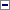 Punerea în aplicareNormele privind condiționalitatea stabilite în temeiul art. 12 și 13, respectiv anexa III din Regulamentul (UE) 2021/2115 se aplică începând cu data de 1 ianuarie 2023. Până la această dată APIA va lua măsurile necesare pentru adaptarea sistemului informatic, actualizarea procedurilor operaționale, precum și revizuirea protocoalelor de colaborare și a acordurilor de delegare încheiate cu autorități și instituții publice, având ca obiect implementarea normelor privind condiționalitatea.Specificare GAEC/SMRSpecificare GAEC/SMRCerinţe obligatorii pentru fermieriDomeniul: Clima și mediulDomeniul: Clima și mediulDomeniul: Clima și mediulSchimbările climatice(atenuare și adaptare)GAEC 1 – Menținerea pajiștilor permanente pe baza unui raport proporțional între pajiștile permanente și suprafața agricolă la nivel național în comparație cu anul de referință 2018.Obiectiv principal: Clauză generală de salvgardare împotriva conversiei către alte utilizări agricole, pentru păstrarea stocurilor de carbon.Se menține suprafața pajiștilor permanente pe baza raportului proporțional dintre suprafața pajiștilor permanente și suprafața agricolă declarate de către fermieri, la nivel național, comparativ cu proporția de referință stabilită în anul 2018. Dacă se constată că raportul proporțional a scăzut cu peste 5%, se impun obligații la nivel de exploatație pentru a reconverti terenuri în pajiști permanente sau pentru a crea o suprafață cu pajiști permanente pentru fermierii care au la dispoziție terenuri ce au fost transformate din pajiști permanente în terenuri pentru alte utilizări._____Îndeplinirea obligației privind menținea pajiștilor permanente pe baza raportului proporțional dintre suprafața pajiștilor permanente și suprafața agricolă la nivel național în comparație cu anul de referință 2018 se realizează conform prevederilor art. 48 din Regulamentul delegat (UE) 2022/126 al Comisiei de completare a Regulamentului (UE) 2021/2115 al Parlamentului European și al Consiliului cu cerințe suplimentare [...], precum și cu norme privind raportul pentru standardul GAEC 1 (bune condiții agricole și de mediu).Schimbările climatice(atenuare și adaptare)GAEC 2 – Protejarea zonelor umede și a turbăriilor.Obiectiv principal: Protejarea solurilor bogate în carbon. Nota de subsol la GAEC 2 din anexa III la Regulamentul (UE) 2021/2115.Convenţia Ramsar - Convenţia asupra zonelor umede de importanţă internaţională este un tratat internațional aflat sub egida UNESCO, semnată de România pe 2 februarie 1971 la Ramsar, în Iran.Legea nr. 5/1991 pentru aderarea României la Convenția asupra zonelor umede de importanță internațională, în special ca habitat al păsărilor acvatice (Monitorul Oficial al României, Partea I, nr. 18 din 26.01.1991).Ordonanţa de urgenţă a Guvernului nr. 57/2007 privind regimul ariilor naturale protejate, conservarea habitatelor naturale, a florei şi faunei sălbatice, aprobată cu modificări şi completări prin Legea nr. 49/2011, cu modificările şi completările ulterioare: Art. 21 alin. (4), art. 22, 28, art. 31 alin. (2), art. 33 alin. (2) şi anexele nr. 3 şi 4A.Hotărârea Guvernului nr. 1.284/2007 privind declararea ariilor de protecţie specială avifaunistică ca parte integrantă a reţelei ecologice europene Natura 2000 în România, cu modificările şi completările ulterioare: Art. 1 şi anexa nr. 1.1. Fermierii care deţin/administrează terenuri agricole şi care desfăşoară activităţi în perimetrul zonelor umede și a turbăriilor declarate arii naturale protejate, au următoarele obligaţii:a) să respecte planul de management şi regulamentul ariei naturale protejate în ceea ce priveşte utilizarea suprafeţelor de teren cu destinaţie agricolă şi regimul activităţilor agricole;b) să urmeze procedura evaluării impactului asupra mediului/evaluării strategice de mediu/evaluării adecvate pentru proiecte sau planuri, precum şi procedura de autorizare/reglementare pentru activităţi care pot afecta aria naturală protejată, conform legislaţiei în vogoare, cu precădere a celor care vizează:controlul captărilor (prelevărilor) de apă dulce de suprafață şi subteran,măsuri de prevenire și control ale introducerii de poluanți, incendierii intenționate, defrișărilor ilegale, pășunatului, exploatării turbei și introducerii deliberate de specii alohtone;c) să nu desfășoare activități ce contravin scopului de protecţie şi conservare a habitatelor naturale, a florei și faunei sălbatice, inclusiv a solurilor bogate în carbon, cum ar fi: drenarea, incendierea și defrișarea suprafețelor de teren cu destinație agricolă, evacuarea de poluanți, depozitarea deșeurilor, exploatarea turbei, introducerea deliberată de specii alohtone, schimbări în folosinţa terenurilor şi în cursul apelor.2. În cazul terenurilor cu destinație agricolă din perimetrul zonelor umede şi a turbăriilor, pe care nu pot fi desfășurate activități în scopul producției agricole, se efectuează o activitate minimă (cosit/tocat/încorporat vegetație invazivă) pentru menținerea acestora în bune condiții agricole._____Zone umede - întinderi de bălți, mlaștini, turbării, de ape naturale sau artificiale, permanente sau temporare, unde apa este stătătoare sau curgătoare, dulce, salmastră sau sărată, inclusiv întinderile de apă marină a căror adîncime la reflux nu depăşeşte 6 m (art. 1 din Legea nr. 5/1991 pentru aderarea Romaniei la Convenția Ramsar din 1971).Turbăria (mlaștina, smârcul sau tinovul) - biotop caracterizat printr-un teren umed mlăștinos, un loc mocirlos (acoperit cu vegetație), un ochi de apă pe un teren mlăștinos. Din punct de vedere al reliefului, turbăria (mlaștina) se formează într-o depresiune de teren, fără scurgere, pe care se adună și stagnează apa într-un strat subțire, permanent sau temporar.Zone umede de importanţă internaţională - arii naturale protejate al căror scop este asigurarea protecţiei şi conservării siturilor naturale cu diversitatea biologică specifică zonelor umede (comunităţi biocenotice floristice şi faunistice unice). Managementul acestor zone se realizează în scopul conservării şi utilizării durabile a resurselor biologice pe care le generează, în conformitate cu prevederile Convenţiei Ramsar din 1971. În România există 20 situri Ramsar desemnate de către Secretariatul Convenției Ramsar în perioada 1991-2020, cu o suprafață totală de 1.175.880 ha, reprezentând cca. 5% din suprafața țării. Referințe: http://www.anpm.ro/ro/arii-naturale-protejate-de-interes-international/-/asset_publisher/Xs9Icqftrlyy/content/situri_ramsar?_101_INSTANCE _Xs9Icqftrlyy_redirect=http%3A%2F%2Fwww.anpm.ro%2Fro%2Farii-naturale-Zone umede comune de-a lungul Dunării, declarate prin acord de colaborare transfrontalieră între România și Bulgaria (2013): Iezerul Calarași – Srebarna, Suhaia - Insula Belene și Bistreț – Insula Ibisha.Schimbările climatice(atenuare și adaptare)GAEC 3 – Interdicția de a incendia miriștile, vegetația uscată și resturile vegetale pe terenurile agricoleObiectiv principal: Menținerea nivelului de materie organică din sol.Este interzisă arderea miriştilor, a vegetației uscate și a resturilor vegetale existente pe terenurile agricole, inclusiv a vegetaţiei pajiştilor permanente.ApaSMR 1 – Directiva 2000/60/CE a Parlamentului European și a Consiliului din 23 octombrie 2000 de stabilire a unui cadru de politică comunitară în domeniul apei (JO L 327, 22.12.2000, p. 1): Art. 11 alin. (3) lit. (e) și (h) în ceea ce privește cerințele obligatorii referitoare la controlul surselor difuze de poluare cu fosfațiLegea apelor nr. 107/1996, cu modificările și completările ulterioare, în ceea ce privește Programul de măsuri: măsuri de bază și măsuri suplimentare în scopul realizării obiectivelor de protecţie a calităţii apelor şi mediului acvatic şi a zonelor protejate: Art. 43 alin. (18) și anexa nr. 3 lit. (C).Art. 43 alin. (18) și anexa nr. 3 lit. (C) din Legea apelor nr. 107/1996, cu modificările și completările ulterioare, în ceea ce privește Programul de măsuri: măsuri de bază și măsuri suplimentare în scopul realizării obiectivelor de protecţie a calităţii apelor şi mediului acvatic şi a zonelor protejate.Măsuri de bază - cerinţe minime de conformare:autorizare prealabilă şi controlul captărilor de apă dulce de suprafaţă şi subterană şi îndiguirile de apă de suprafaţă, inclusiv un registru al captărilor de apă. Se exceptează de la controale acele prelevări sau îndiguiri care nu au impact semnificativ asupra stării apei;reglementarea prealabilă a evacuărilor din surse punctuale, care pot cauza poluarea apelor, inclusiv introducerea de poluanţi în apă, sau autorizarea prealabilă ori înregistrarea pe baza unor reguli generale obligatorii, stabilind controlul emisiilor pentru poluanţii de interes, inclusiv controlul acestora;măsuri de prevenire sau control al introducerii de poluanţi din sursele difuze care pot cauza poluare. Controlul poate fi sub forma unei autorizări prealabile, inclusiv interzicerea introducerii de poluanţi în apă sau înregistrarea pe baza unor reguli generale obligatorii;interzicerea evacuării directe de poluanţi în apele subterane, cu excepţia cazurilor prevăzute de lege, cu condiţia ca acele descărcări să nu compromită realizarea obiectivelor de mediu pentru corpurile de apă subterană;măsuri pentru eliminarea poluării apelor de suprafaţă cu substanţe prioritar periculoase în domeniul apei (Anexa nr. 5 la Legea apelor nr. 107/1996, cu modificările și completările ulterioare) şi reducerea treptată a poluării cu alte substanţe care ar afecta calitatea apei.Măsuri suplimentare: acorduri de protecţia mediului (negociate); controlul emisiilor; coduri de bune practici; controlul prelevărilor; managementul cerinţelor de apă - producţii agricole adaptate (culturi cu cerinţe reduse de apă în zonele afectate de secetă pedologică și secetă atmosferică), tehnologii eficiente din punct de vedere al consumului de apă, tehnici de irigaţii care necesită un consum redus de apă, proiecte de construcţii/reabilitare pentru infrastructura de irigații; managementul riscului la inundaţii – infrastructura de protecție/colectare/scurgere (diguri, canale, drenaj)._____Substanţe potențial periculoase utilizate în agricultură: biocide şi produse de protecţie a plantelor (erbicide, fungicide, insecticide, acaricide, nematocide, regulatori de creştere), produse de uz veterinar (medicamente, substanţe antiparazitare), produse petroliere (combustibili, lubrifianţi, produse derivate), azotaţii şi fosfaţii din îngrăşăminte şi alte produse utilizate pentru dezinfecţie, dezinsecţie, deratizare şi decontaminare în fermă.Fermierii au obligaţia să respecte normele privind depozitarea, manipularea şi utilizarea produselor ce conţin substanţe periculoase, astfel cum sunt prevăzute de legislația specifică în domeniul substanțelor periculoase și a produselor de protecție a plantelor.Fermierii care, potrivit legislaţiei în domeniul protecţiei mediului şi gospodăririi apelor, au obligaţia obţinerii actelor de reglementare pentru activităţile pe care le desfăşoară (avize, acorduri, autorizaţii) trebuie să deţină astfel de documente şi să respecte condiţiile stabilite de acestea cu privire la protecţia calităţii apelor şi mediului acvatic şi a zonelor protejate, respectiv utilizarea produselor ce conţin substanţe periculoase.ApaSMR 2 – Directiva Consiliului 91/676/CEE din 12 decembrie 1991 privind protecția apelor împotriva poluării cu nitrați proveniți din surse agricole (JO L 375, 31.12.1991, p. 1): Art. 4 și 5Planul de acţiune pentru protecţia apelor împotriva poluării cu nitraţi proveniţi din surse agricole, aprobat prin Hotărârea Guvernului nr. 964/2000, cu modificările şi completările ulterioare: Art. 5 şi 6 şi anexele nr. 3 şi 4;Programul de acțiune pentru protecţia apelor împotriva poluării cu nitraţi proveniți din surse agricole, prevăzut în anexa nr. 2 la Ordinul ministrului mediului, apelor și pădurilor şi al ministrului agriculturii şi dezvoltării rurale nr. 333/165/2021 (Programul de acțiune): art. 3–17, art. 19, art. 21 și anexele 1-3, astfel cum a fost rectificat în Monitorul Oficial al României, Partea I, nr. 780 din 12 august 2021.1. Fermierii care deţin sau administrează exploataţii agricole au obligația respectării normelor privind depozitarea, manipularea și utilizarea îngrășămintelor organice și chimice în agricultură, prevăzute în Programul de acțiune pentru protecţia apelor împotriva poluării cu nitraţi proveniţi din surse agricole, după cum urmează:a) perioadele de interdicţie pentru aplicarea îngrășămintelor organice și chimice pe terenul agricol, în funcţie de zona în care se încadrează unitatea administrativ-teritorială pe raza căreia este situat terenul agricol, conform prevederilor art. 3 și anexa 3 din Programul de acțiune, astfel:Pe terenurile arabile având culturi de toamnă sau pe care se înființează culturi extratimpurii pentru care data semănatului este în perioada de interdicţie, se pot aplica îngrăsăminte chimice și în perioada de interdicție în limita a maxim 50 kg N substanță activă/ha, în funcţie de dezvoltarea fiziologică a plantelor, cu respectarea condițiilor de aplicare. Pentru culturile din sere şi solarii nu se aplică perioadele de interdicţie în condiţiile în care în interiorul acestora temperatura este mai mare de 5oC.b) depozitarea gunoiului de grajd, în ceea ce privește construcția, amplasarea și dimensionarea capacităților de stocare (calculul capacității de depozitare necesare), sistemul de depozitare (individual, comunal sau, prin excepție, în câmp deschis pe terenul agricol doar pentru fermierii cu până la 8 UVM), groapa pentru urină/fracția lichidă din platformă, creșterea bovinelor în sistem permanent la pășune, interdicția privind depozitarea gunoiului de grajd direct pe sol, distanțele de protecție sanitară, precum și zonele de protecţie sanitară şi hidrogeologică, conform prevederilor art. 4 și 5 din Programul de acțiune;c) gestionarea efluenților de siloz/siloz balotat și a apelor uzate din exploatațiile agricole, conform prevederilor art. 6, 7 și 8 din Programul de acțiune;d) norme privind aplicarea îngrăşămintelor pe terenul agricol, conform prevederilor art. 9 din Programul de acțiune, în ce privește cantitatea maximă de azot (substanță activă) care poate fi aplicată pe terenul agricol în decursul unui an, planul de fertilizare și presiunea nutrienților la nivelul exploatației agricole, astfel:- cantitatea maximă de azot provenită din îngrăşăminte organice este de 170 kg N/ha/an;- cantitatea maximă de azot provenită din îngrăşăminte chimice, în cazul în care nu se efectuează studii agrochimice, este:(i) pentru culturi în teren arabil:(ii) pentru culturi permanente (vii, livezi): 100 kg N substanță activă/ha/an;(iii) pentru pajişti permanente: 80 kg N substanță activă/ha/an. Fermierii care optează pentru această soluție trebuie să întocmească un plan de fertilizare simplificat, conform modelului prevăzut în anexa 1 la Programul de acțiune. Exploataţiile care practică agricultura în sistem irigat și exploatațiile care utilizează o cantitate mai mare de azot din îngrăsăminte chimice decât cea prevăzută la pct. (i), (ii) și (iii) au obligația întocmirii planului de fertilizare pe baza studiului agrochimic pentru terenurile în cauză. În acest caz se aplică cantitatea de azot rezultată din calcul în funcţie de producția planificată şi gradul de aprovizionare a solului cu azot, cu condiția ca îngrăşămintele organice (dacă sunt utilizate) să nu depășească 170 kg N/ha/an. Presiunea nutrienților la nivelul exploatației agricole se calculează pe baza datelor privind cantitatea de azot (kg N/cap animal/an) din gunoiul de grajd produs în fermă (după scăderea emisiilor gazoase de azot din grajd și depozitele de stocare), prevăzute în tabelul 4 din Programul de acțiune, adunată cu cea corespunzătoare unor intrări de îngrășăminte organice din alte ferme, raportat la suprafața de teren pe care se aplică îngrășămintele organice. Valoarea rezultată trebuie să fie mai mică decât limita maximă de aplicare a îngrăşămintelor organice pe terenul agricol (170 kg N/ha/an);e) cerințele generale pentru aplicarea fertilizanţilor și obligațiile privind tehnicile de aplicare a îngrăşămintelor organice și chimice pe terenul agricol, conform prevederilor art. 10, 11 și 12 din Programul de acțiune;f) obligațiile privind aplicarea îngrăşămintelor pe terenurile agricole în pantă abruptă (mai mare de 12%) în ce privește încorporarea îngrăşămintelor în sol (nu mai tărziu de 24 ore de la momentul aplicării), interzicerea aplicării de îngrăşăminte organice sau chimice dacă sunt prognozate precipitaţii intense, conform prevederilor art. 13 din Programul de acțiune;g) obligațiile privind aplicarea îngrăşămintelor pe terenurile agricole adiacente cursurilor de apă și în vecinătatea captărilor de apă potabilă, conform prevederilor art. 14 din Programul de acțiune, în ceea ce privește instituirea benzilor tampon adiacente zonelor de protecție stabilite prin Legea apelor nr. 107/1996, cu modificările și completările ulterioare, în care este interzisă aplicarea fertilizanţilor și a produselor de protecție a plantelor. Lăţimea minimă a benzilor tampon variază în funcţie de panta terenului, astfel: 3 m pentru terenurile cu panta până la 12%;5 m pentru terenurile cu panta peste 12%.Lăţimea benzilor tampon se consideră de la limita parcelei agricole adiacentă zonei de protecţie stabilită prin Legea apelor nr. 107/1996, cu modificările și completările ulterioare. Panta terenului înseamnă panta medie a parcelei agricole utilizată de fermier adiacentă cursului de apă.Este interzisă utilizarea îngrăşămintelor și a produselor de protecție a plantelor în zonele de protecţie instituite în jurul lucrărilor de captare, a construcţiilor şi instalaţiilor destinate alimentării cu apă potabilă, a surselor de apă potabilă destinate îmbutelierii, a surselor de ape minerale utilizate pentru cura internă sau pentru îmbuteliere, precum şi a lacurilor şi nămolurilor terapeutice, în conformitate cu prevederile Hotărârii Guvernului nr. 930/2005 pentru aprobarea Normelor speciale privind caracterul şi mărimea zonelor de protecţie sanitară şi hidrogeologică, cu modificările și completările ulterioare;h) aplicarea îngrăşămintelor organice și chimice pe terenuri saturate cu apă, inundate, înghețate sau acoperite cu zăpadă, conform prevederilor art. 15 din Programul de acțiune;i) aplicarea îngrăşămintelor organice și chimice pe pajişti permanente (păşuni şi fâneţe), conform prevederilor art. 16 din Programul de acțiune;j) documentele de evidenţă ale exploataţiei agricole, prevăzute la art. 17 din Programul de acțiune, în ce privește întocmirea, păstrarea şi prezentarea pentru control a documentelor privind suprafaţa fermei, planul simplificat de fertilizare (care cuprinde pentru fiecare parcelă agricolă tipul şi cantitatea oricărui îngrăşământ chimic și organic aplicat pe teren, cantitatea de azot conținută și data aplicării, tipul oricărei culturi agricole și data însămânțării/recoltării), șeptelul fermei pe specii și categorii de animale, registrele de evidență a efectivelor de animale și perioada de stabulație, presiunea azotului din îngrășămintele organice de origine animală calculată conform coeficienților de excreție prevăzuți în tabelul 4 din Programului de acțiune, cantitatea și tipul îngrăşămintelor de origine animală aplicate/livrate/achiziționate și sistemul de colectare și depozitare a dejecţiilor animale corelat cu cerințele minime privind perioadele de interdicție în aplicarea îngrășămintelor.2. Fermierii care, potrivit legislaţiei în domeniul protecţiei mediului şi gospodăririi apelor, au obligaţia obţinerii actelor de reglementare pentru activităţile pe care le desfăşoară (avize, acorduri, autorizaţii) trebuie să deţină astfel de documente şi să respecte condiţiile stabilite de acestea cu privire la protecţia apelor împotriva poluării cu nitraţi proveniți din surse agricole._____Cerințele minime legate de soluția constructivă pentru fermele de 40 UVM și mai mari, respectiv de a dispune de o platformă betonată pentru depozitarea și compostarea gunoiului de grajd, cu bazin de retenție pentru fracția lichidă, lagună betonată sau membrană impermeabilă, față de cerințele anterioare referitoare la orice formă de impermeabilizare, beneficiază de o perioadă tranzitorie de 3 ani de la punerea în aplicare a Programului de acțiune.Referințe: https://www.madr.ro/docs/agricultura/imbunatatiri-funciare/2021/prog-actiune-protectie-nitrati.pdfApaGAEC 4 – Crearea de benzi tampon (fășii de protecție) de-a lungul cursurilor de apăObiectiv principal: Protecția cursurilor de apă împotriva poluării și a formării de șiroaie.Nota de subsol la GAEC 4 din anexa III la Regulamentul (UE) 2021/2115.Programul de acțiune pentru protecţia apelor împotriva poluării cu nitraţi proveniți din surse agricole, prevăzut în anexa nr. 2 la Ordinul ministrului mediului, apelor și pădurilor şi al ministrului agriculturii şi dezvoltării rurale nr. 333/165/2021 (Programul de acțiune): Art. 14.1. Se instituie benzi tampon pe terenurile agricole adiacente zonelor de protecţie a cursurilor de apă stabilite prin Legea apelor nr. 107/1996, cu modificările și completările ulterioare, în care este interzisă aplicarea fertilizanţilor și a produselor de protecție a plantelor. Lăţimea minimă a benzilor tampon variază în funcție de panta terenului, astfel: 3 m pentru terenurile cu panta până la 12% şi 5 m pentru terenurile cu panta peste 12%. Lăţimea benzilor tampon se consideră de la limita parcelei agricole adiacentă zonei de protecţie stabilită prin Legea apelor nr. 107/1996, cu modificările și completările ulterioare. Panta terenului înseamnă panta medie a parcelei agricole utilizată de fermier adiacentă cursului de apă.2. Se mențin benzile tampon existente pe terenurile agricole adiacente zonelor de protecție a cursurilor de apă stabilite prin Legea apelor nr. 107/1996, cu modificările și completările ulterioare, în care este interzisă aplicarea fertilizanţilor și a produselor de protecție a plantelor._____Benzile tampon de-a lungul cursurilor de apă în temeiul GAEC 4 respectă, ca regulă generală și în conformitate cu dreptul Uniunii Europene, o lățime minimă de 3 m fără utilizarea fertilizanților și a produselor de protecție a plantelor.Solul (protecție și calitate)GAEC 5 – Gestionarea lucrărilor solului, reducerea riscului de degradare a solului și eroziune, inclusiv luarea în considerare a panteiObiectiv principal: Gestionarea minimă a terenului pentru a reflecta condițiile specifice ale locului în scopul limitării eroziunii.Lucrările solului, inclusiv semănatul, pe terenul arabil cu panta mai mare de 12% cultivat cu plante prăşitoare se efectuează de-a lungul curbelor de nivel._____Panta terenului înseamnă panta medie a parcelei agricole utilizată de fermier.Solul (protecție și calitate)GAEC 6 – Acoperirea minimă a solului pentru a evita solul descoperit în perioadele cele mai sensibileObiectiv principal: Protejarea solurilor în perioadele și în zonele cele mai sensibile.Nota de subsol la GAEC 6 din anexa III la Regulamentul (UE) 2021/2115.Pe timpul iernii, terenul arabil trebuie să fie acoperit cu culturi de toamnă şi/sau să rămână nelucrat după recoltare pe cel puţin 20% din suprafaţa arabilă a exploatației agricole.Solul (protecție și calitate)GAEC 7 - Rotația culturilor pe terenul arabil, cu excepția culturilor care cresc sub apăObiectiv principal: Menținerea potențialului de producție al solului.Nota de subsol la GAEC 7 din anexa III la Regulamentul (UE) 2021/2115.Se aplică o rotație a culturilor pe terenul arabil, cu excepția culturilor care cresc sub apă. Rotația constă în alternarea culturilor cel puțin o dată pe an la nivel de parcelă agricolă (cu excepția culturilor multianuale, a ierburilor și a altor plante furajere erbacee, a terenurilor lăsate în pârloagă și a culturilor din spații protejate), inclusiv a culturilor secundare._____Rotația culturilor la nivelul exploatației agricole include culturile infiintate în toamna anului precedent și culturile înființate în primăvarea anului curent depunerii cererii de plată.Sunt exceptate de la această cerință, exploatațiile agricole care îndeplinesc următoarele condiții:a) mai mult de 75% din terenul arabil este utilizat pentru producerea de ierburi sau alte furaje erbacee, este teren lăsat în pârloagă, este utilizat pentru cultivarea leguminoaselor sau este supus unei combinații a acestor utilizări; b) mai mult de 75% din suprafața agricolă eligibilă este pășune permanentă, este utilizată pentru producția de ierburi sau alte furaje erbacee sau pentru cultivarea culturilor sub apă, fie pentru o parte semnificativă a anului, fie pentru o parte semnificativă din ciclul culturilor sau este supus unei combinații a acestor utilizări; c) exploatațiile cu o suprafață arabilă de până la 10 hectare;d) exploatațiile certificate în agricultura ecologică, conform Regulamentului (UE) nr. 2018/848.Biodiversitate și peisaj(protecție și calitate)SMR 3 – Directiva 2009/147/CE a Parlamentului European și a Consiliului din 30 noiembrie 2009 privind conservarea păsărilor sălbatice (JO L 20, 26.1.2010, p. 7): Art. 3 alin. (1), art. 3 alin. (2) lit. (b), art. 4 alin. (1), (2) și (4)Ordonanţa de urgenţă a Guvernului nr. 57/2007 privind regimul ariilor naturale protejate, conservarea habitatelor naturale, a florei şi faunei sălbatice, aprobată cu modificări şi completări prin Legea nr. 49/2011, cu modificările şi completările ulterioare: Art. 21 alin. (4), art. 22, 28, art. 31 alin. (2), art. 33 alin. (2) şi anexele nr. 3 şi 4A.Hotărârea Guvernului nr. 1.284/2007 privind declararea ariilor de protecţie specială avifaunistică ca parte integrantă a reţelei ecologice europene Natura 2000 în România, cu modificările şi completările ulterioare: Art. 1 şi anexa nr. 1. 1. Fermierii care deţin sau administrează terenuri agricole şi care desfăşoară activităţi în perimetrul ariilor de protecţie specială avifaunistică au următoarele obligaţii:a) să respecte planul de management şi regulamentul ariei de protecţie specială avifaunistică în ceea ce priveşte utilizarea suprafeţelor de teren cu destinaţie agricolă şi regimul activităţilor agricole;b) să urmeze procedura evaluării impactului asupra mediului/evaluării strategice de mediu/evaluării adecvate pentru proiecte sau planuri, precum şi procedura de autorizare pentru activităţi care pot afecta în mod semnificativ aria de protecţie specială avifaunistică, în conformitate cu legislaţia în domeniu.2. În vederea protejării tuturor speciilor de păsări sălbatice, inclusiv a celor migratoare, atât în ariile de protecţie specială avifaunistică, cât şi în afara acestora sunt interzise:a) uciderea sau capturarea intenţionată a păsărilor sălbatice, indiferent de metoda utilizată;b) deteriorarea, distrugerea şi/sau culegerea intenţionată a cuiburilor şi/sau ouălor din natură;c) culegerea ouălor din natură şi păstrarea acestora, chiar dacă sunt goale;d) perturbarea intenţionată a păsărilor sălbatice, în special în cursul perioadei de reproducere și de creștere/ maturizare, prin activităţi ce contravin scopului de protecţie şi conservare a acestora, cum ar fi: arderea vegetaţiei, tăierea gardurilor vii, a arborilor/pâlcurilor arbustive şi a perdelelor agroforestiere existente pe terenul agricol sau schimbări în folosinţa terenurilor şi în cursul apelor.Biodiversitate și peisaj(protecție și calitate)SMR 4 – Directiva 92/43/CEE a Consiliului din 21 mai 1992 privind conservarea habitatelor naturale și a speciilor de floră și faună sălbatică (JO L 206, 22.7.1992, p. 7): Art. 6 alin. (1) și (2)Ordonanţa de urgenţă a Guvernului nr. 57/2007 privind regimul ariilor naturale protejate, conservarea habitatelor naturale, a florei şi faunei sălbatice, aprobată cu modificări şi completări prin Legea nr. 49/2011, cu modificările şi completările ulterioare: Art. 21, 22, 28, art. 33 alin. (1) şi anexele nr. 3, 4A şi 4B.1. Fermierii care deţin sau administrează terenuri agricole şi care desfăşoară activităţi în perimetrul ariilor naturale protejate au următoarele obligaţii:a) să respecte planul de management şi regulamentul ariei naturale protejate în ceea ce priveşte utilizarea suprafeţelor de teren cu destinaţie agricolă şi regimul activităţilor agricole;b) să urmeze procedura evaluării impactului asupra mediului/evaluării strategice de mediu/evaluării adecvate pentru proiecte sau planuri, precum şi procedura de autorizare pentru activităţi care pot afecta în mod semnificativ aria naturală protejată, în conformitate cu legislaţia în domeniu.2. Pentru protecţia speciilor de plante şi animale sălbatice prevăzute în anexele nr. 4A şi 4B la OUG nr. 57/2007, aprobată cu modificări şi completări prin Legea nr. 49/2011, cu modificările şi completările ulterioare, care trăiesc atât în ariile naturale protejate, cât şi în afara acestora, sunt interzise:a) orice formă de recoltare, capturare, ucidere, distrugere sau vătămare a exemplarelor aflate în mediul lor natural, în oricare dintre stadiile ciclului lor biologic;b) perturbarea intenţionată în cursul perioadei de reproducere, de creştere, de hibernare şi de migraţie;c) deteriorarea, distrugerea şi/sau culegerea intenţionată a cuiburilor şi/sau ouălor din natură;d) deteriorarea şi/sau distrugerea locurilor de reproducere ori de odihnă a speciilor de animale sălbatice, prin activităţi ce contravin scopului de protecţie şi conservare a acestora, cum ar fi: arderea vegetaţiei, tăierea gardurilor vii, a arborilor/pâlcurilor arbustive şi a perdelelor agroforestiere existente pe terenul agricol sau schimbări în folosinţa terenurilor şi în cursul apelor;e) recoltarea florilor şi a fructelor, culegerea, tăierea, dezrădăcinarea sau distrugerea cu intenţie a speciilor de plante sălbatice (inclusiv plante medicinale, aromatice și tinctoriale) în habitatele lor naturale, în oricare dintre stadiile ciclului lor biologic.Biodiversitate și peisaj(protecție și calitate)GAEC 8 • Procentajul minim din suprafața agricolă dedicat zonelor sau elementelor neproductive. Ponderea minimă de cel puțin 4% din terenul arabil la nivel de fermă alocat zonelor sau elementelor neproductive, inclusiv terenurilor lăsate în pârloagă. În cazul în care un fermier se angajează să aloce cel puțin 7% din terenul arabil unor zone sau elemente neproductive, inclusiv terenurilor lăsate în pârloagă, în cadrul unui sistem ecologic îmbunătățit în conformitate cu prevederile art. 31 alin. (6) din Regulamentul (UE) 2021/2115, ponderea minimă pentru respectarea acestui standard GAEC se reduce la 3%.Ponderea minimă de cel puțin 7% din terenul arabil la nivel de fermă dacă acesta include culturi intermediare sau culturi fixatoare de azot, fără utilizarea de produse de protecție a plantelor, din care 3% reprezintă terenuri lăsate în pârloagă sau elemente neproductive. Pentru culturi intermediare se va utiliza factorul de ponderare de 0,3.• Menținerea elementelor de peisaj.• Interzicerea tăierii gardurilor vii și a arborilor în perioada de reproducere și creștere a păsărilor.• Măsuri pentru evitarea speciilor de plante invazive.Obiectiv principal: Menținerea elementelor și zonelor neproductive în scopul îmbunătățirii biodiversității agricole.Nota de subsol la GAEC 8 din anexa III la Regulamentul (UE) 2021/2115.1. Se asigură ponderea minimă de cel puțin 4% din terenul arabil la nivelul exploatației agricole alocat zonelor sau elementelor neproductive, inclusiv terenurilor lăsate în pârloagă. Ponderea minimă se reduce la 3% în cazul exploatațiilor care aplică pe cel puțin 7% din terenul arabil un sistem ecologic îmbunătățit (eco-schemă), fără utilizarea produselor de protecție a plantelor.2. Se mențin elementele de peisaj, incluzând arborii în aliniament, în grup sau izolaţi şi terasele existente pe terenul agricol.3. Este interzisă tăierea gardurilor vii şi a arborilor în perioada de reproducere şi creştere a păsărilor sălbatice.4. Se iau măsuri pentru evitarea instalării şi extinderii speciilor de plante invazive pe terenul agricol._____Zone sau elemente neproductive: terenuri lăsate în pârloagă; garduri vii, arbori în aliniament, în grup sau izolaţi, margini de câmp, pâlcuri arbustive din zona de câmpie, iazuri, rigole, zone tampon, terase existente pe terenul agricol și alte zone/ elemente, precum: zone cu specii forestiere cu ciclu scurt de producţie, zonele împădurite prin măsuri de dezvoltare rurală, zone cu strat vegetal, culturi fixatoare de azot, zone cu Miscanthus.Sunt exceptate de la obligația privind ponderea minimă din suprafața arabilă dedicată zonelor sau elementelor neproductive, exploatațiile agricole care îndeplinesc următoarele condiții:a) mai mult de 75% din terenul arabil este utilizat pentru producerea de ierburi sau alte furaje erbacee, este teren lăsat în pârloagă, este utilizat pentru cultivarea leguminoaselor sau este supus unei combinații a acestor utilizări;b) mai mult de 75% din suprafața agricolă eligibilă este pășune permanentă, este utilizată pentru producția de ierburi sau alte furaje erbacee sau pentru cultivarea culturilor sub apă, fie pentru o parte semnificativă a anului, fie pentru o parte semnificativă a ciclul culturilor sau este supus unei combinații a acestor utilizări; c) eploatațiile cu o suprafață arabilă de până la 10 hectare.d) dacă exploatația agricolă se află în perimetrul unei unități administrativ teritoriale (UAT) în care mai mult de 50% din suprafața totală este acoperită de pădure sau este desemnată ca zonă care se confruntă cu constrângeri naturale, potrivit art. 32 alin. (1) lit. a) sau b) din Regulamentul (UE) nr. 1305/2013.Plante invazive pe terenul agricol - plante cu capacitate mare de extindere, având efect dăunător asupra culturilor agricole:specii de plante invazive străine de interes ale Uniunii Europene, existente în România, precum: Asclepias syriaca „Lapte roșu”, Elodea nuttallii „Usturoi nuttall”, Heracleum mantegazzianum „Uriaș”, Heracleum sosnowskyi „Mucog”, Impatiens glandulifera „Balsam himalaian”, Myriophillum aquaticum „Clei papagal”;specii de plante invazive dăunătoare covorului ierbos pe pajiștile permanente (prag maxim admis 20%), precum: Alnus glutinosa (arin negru) puieți, Amorpha fruticosa (salcâm pitic), Asperula cynanchica (buruiana epilepsiei), Betula pendula (mesteacăn) puieți, Botriochloa ischaemum (bărboasă), Calamagrostis epigeios (trestioară);specii de plante invazive pe ternurile arabile și pajiștile din regiunile de câmpie și dealuri joase, precum: cuscuta (Cuscuta campestris), costrei (Sorghum halepense), cornuți (Xanthium strumarium), ambrozia (Ambrosia artemisiifolia), lupoaia (Orobanche spp), zârna (Solanum nigrum).Fermierii au obligația identificării și combaterii acestor plante pe terenul agricol pe care îl administrează. Referințe: Ghidul fermierului privind conditionalitatea (ediția în vigoare), sursa: https://apia.org.ro/materiale-de-informare/.Plante toxice/otrăvitoare: Ambrozia artemisifolia (ambrozie), Aconitum tauricum (omag), Adonis vernalis (rușcuță), Caltha laeta (calcea calului), Conium maculatum (cucută), Chelidonium majus (rostopască), Equisetum palustre (coada calului), Euphorbia cyparissias (laptele câinelui), Galega officinalis (ciumărea), Gratiola officinalis (vaninariţa). Tăierea gardurilor vii şi a arborilor înseamnă orice tip de tăiere sau intervenţie asupra gardurilor vii şi a arborilor, care ar duce la deteriorarea sau distrugerea locurilor de reproducere şi creştere a păsărilor sălbatice, precum şi la perturbarea intenţionată a acestora.Perioada de reproducere şi creştere a păsărilor sălbatice - perioada în care o specie de păsări depune ouă, le cloceşte şi îşi creşte puii până când aceştia sunt capabili să zboare. Fără a aduce atingere restricţiilor din planurile de management şi regulamentele ariilor naturale protejate, perioada de reproducere şi creştere pentru speciile de păsări este 15 martie-30 iunie, atât în perimetrul ariilor naturale protejate (SCI, SPA), cât şi în afara acestora.Biodiversitate și peisaj(protecție și calitate)GAEC 9 – Interzicerea conversiei sau aratul pajiștilor permanente desemnate ca pajiști permanente sensibile din punct de vedere ecologic din perimetrul siturilor Natura 2000Obiectiv principal: Protejarea habitatelor și a speciilor.1. Se interzice schimbarea destinației sau aratul pajiștilor permanente desemnate ca pajiști permanente sensibile din punct de vedere ecologic din perimetrul siturilor Natura 2000. 2. Lucrările de întreținere a pajiștilor permanente din perimetrul siturilor Natura 2000 se efectuează cu respectarea măsurilor de conservare prevăzute în planurile de management ale siturilor. Domeniul: Sănătate publică şi sănătatea plantelorDomeniul: Sănătate publică şi sănătatea plantelorDomeniul: Sănătate publică şi sănătatea plantelorSiguranța alimentarăSMR 5 – Regulamentul (CE) nr. 178/2002 al Parlamentului European și al Consiliului din 28 ianuarie 2002 de stabilire a principiilor și a cerințelor generale ale legislației alimentare, de instituire a Autorității Europene pentru Siguranța Alimentară și de stabilire a procedurilor în domeniul siguranței produselor alimentare (JO L 31, 1.2.2002, p. 1): Art. 13, 14 și 15, art. 17 alin. (1)(*), art. 18, 19 și 20 și art. 28 alin. (4) lit. c)._____(*) Astfel cum au fost puse în aplicare în special prin:Art. 14 din Regulamentul (CE) nr. 470/2009 și anexa la Regulamentul (CE) nr. 37/2010;Regulamentul (CE) nr. 852/2004: Art. 4 alin. (1) și anexa I partea A [titlul II pct. 4 lit. g), h) și j), pct. 5 lit. f) și h) și pct. 6; titlul III pct. 8 lit. a), b), d) și e), pct. 9 lit. a) și c)];Regulamentul (CE) nr. 853/2004: Art. 3 alin. (1), anexa III secțiunea IX capitolul 1 [titlul I pct. 1 lit. b), c), d) și e); titlul I pct. 2 lit. a) pct. (i), (ii) și (iii), lit. b) pct. (i) și (ii), lit. c); titlul I pct. 3, 4 și 5; titlul II lit. A pct. 1, 2, 3 și 4; titlul II lit. B pct. 1 lit. a) și d), pct. 2, pct. 4 lit. a) și b)], anexa III secțiunea X capitolul 1 pct. 1;Regulamentul (CE) nr. 183/2005: Art. 5 alin. (1) și anexa I partea A [titlul I pct. 4 lit. e) și g); titlul II pct. 2 lit. a), b) și e)], art. 5 alin. (5) și anexa III (secțiunea intitulată „Hrănirea”, pct. 1 intitulat „Depozitarea”, prima și ultima teză și pct. 2 intitulat „Distribuirea hranei pentru animale”, a treia teză) și art. 5 alin. (6) șiRegulamentul (CE) nr. 396/2005: Art. 18.Nota de subsol la SMR 5 din anexa III la Regulamentul (UE) 2021/2115..Legea nr. 150/2004 privind siguranţa alimentelor şi a hranei pentru animale, republicată: Art. 15-22.Norma sanitară veterinară şi pentru siguranţa alimentelor privind procedura de înregistrare sanitară veterinară şi pentru siguranţa alimentelor a activităţilor de obţinere şi de vânzare directă şi/sau cu amănuntul a produselor alimentare de origine animală sau nonanimală, precum şi a activităţilor de producţie, procesare, depozitare, transport şi comercializare a produselor alimentare de origine nonanimală, aprobată prin Ordinul preşedintelui Autorităţii Naţionale Sanitare Veterinare şi pentru Siguranţa Alimentelor nr. 111/2008, cu modificările şi completările ulterioare: Art. 1, art. 5-10, art. 12 alin. (4), art. 14 alin. (2), art. 15 şi 22, art. 25 alin. (5), art. 28 alin. (1) şi (2), art. 34 alin. (9), art. 37 şi 38, anexele nr. 1 şi 9.Regulile generale pentru igiena produselor alimentare, aprobate prin Hotărârea Guvernului nr. 924/2005: Art. 1-6 şi art. 9 şi 10 din anexa nr. 1.Norma sanitară veterinară şi pentru siguranţa alimentelor privind măsurile de supraveghere şi control al unor substanţe şi al reziduurilor acestora la animalele vii şi la produsele de origine animală, aprobată prin Ordinul preşedintelui Autorităţii Naţionale Sanitare Veterinare şi pentru Siguranţa Alimentelor nr. 95/2007: Art. 9 şi 10 şi lit. A şi B din anexa nr. 1.Norma sanitară veterinară privind procedura de autorizare/ înregistrare sanitar-veterinară a unităţilor ce desfăşoară activităţi în domeniul hranei pentru animale şi a mijloacelor de transport al hranei pentru animale, aprobată prin Ordinul preşedintelui Autorităţii Naţionale Sanitare Veterinare şi pentru Siguranţa Alimentelor nr. 44/2017, cu modificările şi completările ulterioare: Cap. II, cap. III şi anexele nr. 1 şi 2.Ordonanța de urgență a Guvernului nr. 262/2000 privind procedurile de stabilire a nivelurilor maxime de reziduuri de pesticide în plante şi produse vegetale, aprobată cu modificări prin Legea nr. 306/2001, cu modificările şi completările ulterioare: Art. 9, 11 și 12.A. Principii și cerințe generale în domeniul siguranței alimentare:1. Fermierii care desfăşoară activităţi de producţie, prelucrare şi punere pe piaţă a alimentelor şi a hranei pentru animale au următoarele obligaţii generale:a) să pună pe piaţă numai alimente sigure;b) să pună pe piaţă numai alimente adecvate consumului uman;c) să respecte măsurile impuse de autoritatea competentă cu privire la punerea pe piaţă a unui aliment sau la retragerea de pe piaţă a acestuia, în cazul în care există suspiciunea că alimentul respectiv este nesigur;d) să se asigure că hrana pentru animale nu va fi pusă pe piaţă sau utilizată în hrana animalelor destinate producţiei de alimente decât dacă este sigură;e) să utilizeze în hrana animalelor numai produse (furaje, aditivi şi ingrediente furajere) care îndeplinesc cerinţele de siguranţă a hranei pentru animale;f) să se asigure că materialele utilizate pentru împachetare, modul de prezentare şi cadrul în care sunt dispuse, precum şi informaţiile difuzate prin orice mijloace nu trebuie să inducă în eroare consumatorul;g) să păstreze evidenţa furnizorilor şi a produselor pe care le achiziţionează în scopuri alimentare sau în scopul hrănirii animalelor pentru a asigura trasabilitatea acestora;h) să informeze autoritatea competentă în cazul în care consideră că un produs alimentar pus pe piaţă poate fi dăunător pentru sănătatea consumatorilor şi să ia măsurile necesare pentru a preveni riscurile pentru consumatorul final;i) să pună la dispoziţia autorităţii competente informaţiile solicitate în ceea ce priveşte acţiunile întreprinse pentru evitarea sau reducerea riscului determinat de alimentele pe care le furnizează sau le-a furnizat. 2. Fermierii din sectorul produselor alimentare și fermierii cu activitate în domeniul hranei pentru animale iau măsuri, în toate etapele producerii, prelucrării și distribuţiei din unitatea aflată sub controlul lor, astfel încât produsele alimentare sau hrana pentru animale să satisfacă cerinţele legislaţiei alimentare care sunt relevante pentru activităţile lor și verifică îndeplinirea acestor cerinţe.3. Trasabilitatea produselor alimentare, a hranei pentru animale, a animalelor de la care se obţin produse alimentare și a oricărei alte substanţe destinată sau prevăzută a fi încorporată într-un produs alimentar sau în hrana pentru animale se stabilește pentru toate etapele producţiei, prelucrării și distribuţiei.4. Fermierii care cresc, colectează sau vânează animale ori care obţin produse primare de origine animală trebuie să respecte măsurile specifice de igienă, astfel:- să depoziteze şi să manipuleze deşeurile şi substanţele periculoase astfel încât să prevină contaminarea;- să prevină introducerea şi răspândirea bolilor contagioase transmisibile la oameni prin alimente, inclusiv să ia măsuri de precauţie la introducerea unor animale noi şi să raporteze suspiciunile de focare de boli către autoritatea competentă.5. Fermierii care produc sau recoltează produse vegetale trebuie să ia măsuri adecvate de igienă, astfel:- să depoziteze şi să manipuleze deşeurile şi substanţele periculoase astfel încât să prevină contaminarea;- să utilizeze corect produsele de protecție a plantelor și biocidele, în conformitate cu legislația aplicabilă;- să asigure spațiile de depozitare împotriva infestării/infectării post recoltă/depozitare cu microorganisme și/sau organisme toxice, vătămătoare și/sau dăunătoare produselor agricole primare sau prelucrate;- să asigure starea de sănătate a produselor vegetale depozitate prin măsuri de prevenire corespunzătoare.6. Fermierii trebuie să ia măsuri adecvate de remediere a situației atunci când sunt informați că au fost identificate probleme în timpul controalelor oficiale.7. Fermierii care cresc animale sau obţin produse primare de origine animală trebuie să întocmească şi să păstreze documente de evidenţă cu privire la: -natura şi originea furajelor utilizate în hrana animalelor;- medicamentele de uz veterinar sau alte tratamente administrate animalelor, datele de administrare şi perioadele de retragere din producție;- rezultatele tuturor analizelor efectuate pe probe prelevate de la animale sau alte probe prelevate pentru stabilirea diagnosticului, importante pentru sănătatea publică, şi- orice rapoarte relevante ale verificărilor efectuate asupra animalelor sau produselor de origine animală.8. Fermierii care produc sau recoltează produse vegetale trebuie să țină, în special, evidențe cu privire la:- orice utilizare a produselor de protecție a plantelor și a biocidelor;- rezultatele analizelor efectuate la probele de fructe, legume și cereale prelevate conform Programului anual de monitorizare a reziduurilor de pesticide în fructe, legume și cereale din producția internă;- rezultatele tuturor analizelor relevante efectuate pe probe prelevate de la plante sau alte probe, care sunt importante pentru sănătatea umană.9. Fermierii care desfășoară activități de producție primară de hrană pentru animale au următoarele obligații:- să depoziteze și să manipuleze individual și în condiții de siguranță deșeurile și substanțele periculoase, în scopul de a evita riscurile de contaminare; - să ia în considerare rezultatele oricărei analize a probelor prelevate din produsele primare sau a altor probe care prezintă importanță pentru siguranța hranei pentru animale.- să păstreze evidențe privind utilizarea de produse de protecție a plantelor și de biocide, utilizarea de semințe modificate genetic, sursa și cantitatea fiecărei intrări de hrană pentru animale, precum și destinația și cantitatea fiecărei ieșiri de hrană pentru animale.10. Fermierii care dețin animale de la care se obțin produse alimentare trebuie să respecte următoarele cerințe:- să depoziteze hrana pentru animale separat de agenții chimici și celelalte produse interzise în hrana pentru animale.- să depoziteze furajele medicamentate și cele fără adaos de medicamente, destinate unor categorii sau specii de animale diferite în așa fel încât să se reducă riscul hrănirii animalelor nevizate.- să curețe periodic vehiculele pentru transportul hranei pentru animale, precum și echipamentele destinate hrănirii animalelor, în special atunci când sunt utilizate la livrarea și distribuirea furajelor medicamentate.11. Fermierii ce desfășoară activități în sectorul hranei pentru animale și fermierii care dețin animale de la care se obțin produse alimentare își procură și utilizează numai hrană pentru animale provenită de la unități înregistrate și/sau autorizate în conformitate cu Ordinul ANSVSA nr. 44/2017, cu modificările și completările ulterioare.12. Fermierii din sectorul produselor alimentare și fermierii cu activitate în domeniul hranei pentru animale se asigură de respectarea conținutului maxim aplicabil reziduurilor de pesticide din fructe, legume, cereale, alimente și hrana pentru animale.B. Fermierii care produc lapte crud și colostru trebuie să asigure respectarea următoarelor cerințe:1. Este necesar ca laptele crud și colostrul să provină de la animale:- în bună stare de sănătate și care nu prezintă nici un semn de boală care ar putea duce la contaminarea laptelui și, în special, care nu suferă de o infecție a aparatului genital însoțită de scurgeri, de enterită cu diaree și febră sau de o inflamație vizibilă a ugerului;- care nu prezintă nici o rană a ugerului care ar putea altera laptele și colostrul;- cărora nu li s-au administrat substanțe sau produse neautorizate sau animale care nu au făcut obiectul unui tratament ilegal în temeiul Directivei 96/23/CE; - pentru care, în cazul administrării unor produse sau substanțe autorizate, a fost respectată perioada de așteptare prescrisă pentru aceste produse sau substanțe.2.  În ceea ce privește în special bruceloza, este necesar ca laptele crud și colostrul să provină:-  de la vaci sau bivolițe care aparțin unui efectiv care, în sensul Directivei 64/432/CEE, este indemn sau oficial indemn de bruceloză;-  de la oi sau de la capre care aparțin unei exploatații oficial indemne sau indemne de bruceloză în sensul Directivei 91/68/CEE sau-  de la femele din alte specii care aparțin, pentru speciile sensibile la bruceloză, unui efectiv controlat regulat pentru această maladie în cadrul unui plan de supraveghere aprobat de autoritatea competentă.3. În ceea ce privește tuberculoza, laptele crud și colostrul trebuie să provină:- de la vaci sau bivolițe care aparțin unui efectiv care, în sensul Directivei 64/432/CEE, este indemn sau oficial indemn de bruceloză sau-  de la femele din alte specii care aparțin, pentru speciile sensibile la tuberculoză, unui efectiv controlat regulat pentru această maladie în cadrul unui plan de supraveghere aprobat de autoritatea competentă.-   în cazul în care sunt ținute capre împreună cu vaci, este necesar ca aceste capre să fie controlate și să fie supuse unor teste de tuberculoză.4. Cu toate acestea, laptele crud care provine de la animale care nu respectă cerințele de la punctul 2 și 3 poate fi utilizat cu autorizația autorității competente:-  în cazul vacilor sau al bivolițelor care nu prezintă o reacție pozitivă la testele de depistare a tuberculozei sau a brucelozei și nici un simptom al acestor boli după ce au fost supuse unui tratament termic, astfel încât să prezinte o reacție negativă la testul de fosfatază;-  în cazul oilor sau al caprelor care nu prezintă o reacție pozitivă la testele de depistare a brucelozei sau care au fost vaccinate împotriva brucelozei în cadrul unui program de eradicare aprobat și care nu prezintă nici un simptom al acestei boli: (i) fie pentru fabricarea brânzeturilor cu o durată de maturare de cel puțin două luni; (ii) fie după ce au fost supuse unui tratament termic, astfel încât să prezinte o reacție negativă la testul de fosfatază; - în cazul femelelor altor specii care nu prezintă o reacție pozitivă la testele de depistare a tuberculozei sau a brucelozei și nici un simptom al acestor boli, dar care aparțin unui efectiv în care a fost detectată bruceloza sau tuberculoza în urma controalelor menționate la pct. 2 și 3, în cazul în care sunt supuse unui tratament care să asigure siguranța acestuia.5. Laptele crud și colostrul de la un animal care nu respectă cerințele de la pct. 1-4 și anume orice animal care prezintă individual o reacție pozitivă la testele profilactice privind tuberculoza sau bruceloza prevăzute în Directiva 64/432/CEE și de Directiva 91/68/CEE – nu trebuie să fie utilizat pentru consumul uman.6. Izolarea animalelor infectate sau suspecte de a fi infectate cu una dintre bolile menționate la punctele 1-3 este necesar să fie eficientă, în scopul evitării oricărui efect nefast asupra laptelui și a colostrului altor animale.7. Este necesar ca instalațiile de muls și spațiile în care este depozitat, manipulat sau răcit laptele și colostrul să fie situate și să fie construite astfel încât să limiteze riscurile de contaminare a laptelui și a colostrului.8. Este necesar ca spațiile destinate depozitării laptelui și a colostrului să fie protejate de vermină și bine separate de spațiile unde sunt adăpostite animalele și, după caz, pentru a răspunde cerințelor care se aplică spațiilor și echipamentelor, precum și normelor de igienă în timpul mulsului, colectării și transportului (partea II din Cap. I Secțiunea IX Anexa III la Regulamentul 853/2004) să dispună de un echipament de refrigerare corespunzător.9. Este necesar ca suprafața echipamentelor care intră în contact cu laptele și colostrul (ustensile, recipiente, cisterne etc. utilizate la muls, la colectare și la transport) să fie ușor de curățat și, dacă este necesar, de dezinfectat și bine întreținută. Aceasta impune utilizarea unor materiale netede, lavabile și netoxice.10. După utilizare, aceste suprafețe trebuie să fie curățate și, dacă este necesar, dezinfectate. După fiecare transport sau fiecare serie de transporturi, atunci când intervalul dintre descărcare și încărcarea următoare este foarte scurt, dar în toate cazurile cel puțin o dată pe zi, este necesar ca recipientele și cisternele utilizate pentru transportul laptelui crud să fie curățate și dezinfectate în mod corespunzător înainte de a fi reutilizate.11. Este necesar ca mulsul să fie efectuat în condiții de igienă, asigurând în special: ca, înainte de a începe mulsul, ugerul și părțile adiacente să fie curate; să fie identificate animalele supuse unui tratament în urma căruia există riscul ca reziduuri de medicamente să treacă în lapte și ca laptele care provine de la aceste animale înainte de încheierea perioadei de așteptare prescrise să nu fie utilizat pentru consumul uman.12. Imediat după muls este necesar ca laptele și colostrul să fie plasat într-un spațiu curat, proiectat și echipat astfel încât să se evite orice contaminare.13. Laptele trebuie de îndată adus la o temperatură care să nu fie mai mare de 8°C, atunci când este colectat în fiecare zi și de 6°C, atunci când colectarea nu este efectuată în fiecare zi.14. Colostrul trebuie de îndată adus și depozitat separat la o temperatură care să nu fie mai mare de 8°C, atunci când este colectat în fiecare zi și de 6°C, atunci când colectarea nu este efectuată în fiecare zi, sau congelat.15. Fermierii nu sunt obligați să respecte cerințele privind temperatura menționate la pct. 13 și 14, în cazul în care laptele nu întrunește criteriile care se aplică laptelui crud și colostrului (partea III din Cap. I Secțiunea IX Anexa III la Regulamentul 853/2004), precum și în cazul în care:a) laptele este tratat în două ore după muls sau în cazul în care;b) este necesară o temperatură mai mare din motive tehnologice legate de fabricarea anumitor produse lactate și autoritatea competentă autorizează acest lucru.16. În ceea ce privește comercializarea ouălor, este necesar ca în spațiile producătorului și până la vânzarea către cumpărător, ouăle să fie ținute curate, uscate, ferite de mirosuri străine, protejate eficient contra loviturilor și ferite de acțiunea directă a soarelui.Siguranța alimentarăSMR 6 – Directiva Consiliului 96/22/CE din 29 aprilie 1996 privind interzicerea utilizării anumitor substanţe cu efect hormonal sau tireostatic şi a substanţelor betaagoniste şi de abrogare a Directivelor 81/602/CEE, 88/146/CEE şi 88/299/CEE (JO L 125, 23.5.1996, p. 3): Art. 3 lit. (a), (b), (d) şi (e) şi art. 4, 5 şi 7Norma sanitară veterinară privind interzicerea utilizării în creşterea animalelor de fermă a unor substanţe cu acţiune hormonală sau tireostatică şi a celor betaagoniste, aprobată prin Ordinul preşedintelui Autorităţii Naţionale Sanitare Veterinare şi pentru Siguranţa Alimentelor nr. 199/2006, cu modificările şi completările ulterioare: Art. 3 lit. a), b), d) și e), art. 4, 5 și 8 și anexele nr. 1-3.Crescătorii/proprietarii/deținătorii animalelor de fermă (animale domestice din speciile bovine, porcine, ovine şi caprine, solipede domestice, păsări şi iepuri, precum şi animalele sălbatice din aceste specii şi rumegătoarele sălbatice care au fost crescute într-o exploataţie) sau animale de acvacultură au obligaţia să cunoască și să respecte următoarele cerințe: a) interdicția privind deţinerea de către crescătorii/proprietarii/deținătorii de animale a substanţelor cu efect hormonal sau tireostatic şi a substanţelor betaagoniste;b) interdicția privind administrarea de către crescătorii/proprietarii/deținătorii de animale în tratamentul animalelor de fermă a produselor medicinale veterinare ce conţin substanţe interzise (substanţe tireostatice, stilbenele, derivaţii de stilbene, sărurile şi esterii acestora, respectiv 17 betaestradiol şi derivaţii esterificaţi ai acestuia, precum şi produse medicinale veterinare ce conţin substanţe care au acţiune estrogenă, androgenă sau gestagenă, altele decât 17 betaestradiol şi derivaţii esterici ai acestuia);c) administrarea în scopuri terapeutice sau zootehnice a testosteronului, progesteronului şi a derivaţilor acestora, precum şi a substanţelor betaagoniste se efectuează numai la animale identificate şi numai de către medicul veterinar sau sub responsabilitatea directă a acestuia, care va consemna tratamentul efectuat, inclusiv perioada de așteptare,  în registrul de consultaţii şi tratamente;d) să respecte perioada de aşteptare specificată în datele înscrise de medicul veterinar care a efectuat tratamentul terapeutic cu substanţe hormonale, tireostatice sau betaagoniste;e) este interzis tratamentul terapeutic cu substanţele hormonale, tireostatice şi betaagoniste al animalelor de interes economic şi al animalelor de reproducţie la sfârşitul vieţii reproductive a acestora.Produse de protecție a plantelorSMR 7 – Regulamentul (CE) nr. 1107/2009 al Parlamentului European și al Consiliului din 21 octombrie 2009 privind introducerea pe piață a produselor fitosanitare și de abrogare a Directivelor 79/117/CEE și 91/414/CEE ale Consiliului (JO L 309, 24.11.2009, p. 1): Art. 55 primele două tezeHotărârea Guvernului nr. 1559/2004 privind procedura de omologare a produselor de protecţie a plantelor în vederea plasării pe piaţă şi a utilizării lor pe teritoriul României, cu modificările şi completările ulterioare: Art. 2, 4 şi 9.Ordonanţa Guvernului nr. 4/1995 privind fabricarea, comercializarea şi utilizarea produselor de uz fitosanitar pentru combaterea bolilor, dăunătorilor şi buruienilor în agricultură şi silvicultură, aprobată cu modificări prin Legea nr. 85/1995, cu modificările şi completările ulterioare: Art. 15, art. 19 alin. (2) şi art. 27.Hotărârea Guvernului nr. 1230/2012 privind stabilirea unor măsuri pentru aplicarea prevederilor Regulamentului (CE) nr. 1107/2009 al Parlamentului European şi al Consiliului din 21 octombrie 2009 privind introducerea pe piaţă a produselor fitosanitare şi de abrogare a Directivelor 79/117 CEE şi 91/414/CEE ale Consiliului: Art. 3 alin. (1) lit. i).Fermierii care prin activitatea lor utilizează produse de protecţie a plantelor au următoarele obligaţii:a) să utilizeze numai produse de protecţie a plantelor omologate de Comisia Naţională de Omologare a Produselor de Protecţie a Plantelor, care se regăsesc în baza de date PEST-EXPERT. Referinţe: http://www.madr.ro/ro/fitosanitar; https://aloe.anfdf.ro/;b) să utilizeze produsele de protecţie a plantelor numai în scopul pentru care acestea au fost omologate şi numai  în conformitate cu instrucţiunile de utilizare de pe eticheta produsului;c) să se asigure că produsele de protecţie a plantelor cărora le este atribuit cuvântul de avertizare pericol și frazele de pericol corespunzătoare sunt utilizate numai de persoanele juridice care deţin autorizaţie pentru utilizarea acestor produse, emisă de oficiul fitosanitar din raza teritorială în care îşi desfăşoară activitatea;d) să nu aplice tratamente cu produse de protecţie a plantelor în zonele de protecţie a resurselor de apă, în zonele de protecţie sanitară şi ecologică, precum şi în alte zone protejate stabilite în condiţiile legii;e) să respecte condiţiile de depozitare, manipulare şi utilizare a produselor de protecţie a plantelor în exploataţiile agricole, prevăzute în Codul de bune practici pentru utilizarea în siguranţă a produselor de protecţie a plantelor, aprobat prin Ordinul ministrului agriculturii și dezvoltării rurale nr. 297/2017;f) să păstreze documentele de evidenţă contabilă a produselor de protecţie a plantelor depozitate şi utilizate în exploataţie, precum şi Registrul de evidenţă a tratamentelor cu produse de protecţie a plantelor, pentru o perioadă de 3.Produse de protecție a plantelorSMR 8 – Directiva 2009/128/CE a Parlamentului European și a Consiliului din 21 octombrie 2009 de stabilire a unui cadru de acțiune comunitară în vederea utilizării durabile a pesticidelor (JO L 309, 24.11.2009, p. 71): Art. 5 alin. (2) și art. 8 alin. (1)-(5);Art. 11 și 12 în ceea ce privește restricțiile referitoare la utilizarea pesticidelor în zonele protejate definite pe baza Directivei 2000/60/CE privind apa și a legislației privind Natura 2000;Art. 13 alin. (1) și (3) în ceea ce privește manipularea și depozitarea pesticidelor și eliminarea resturilor.Ordonanţa de urgenţă a Guvernului nr. 34/2012 pentru stabilirea cadrului instituţional de acţiune în scopul utilizării durabile a pesticidelor pe teritoriul României, aprobată prin Legea nr. 63/2013, cu modificările și completările ulterioare: Art. 5 alin. (1), (4) și (5), art. 8 alin. (1)-(9), art. 11 și 12, art. 13 alin. (1)-(3).Ordinul ministrului agriculturii și dezvoltării rurale, al ministrului mediului și al ministrului sănătății nr. 1.356/1.343/2018/51/2019 privind sistemul de instruire şi certificare în scopul utilizării durabile a produselor de protecţie a plantelor, cu modificările și completările ulterioare.Ordinul ministrului agriculturii și dezvoltării rurale nr. 820/2016 privind desemnarea organismului de inspecție a echipamentelor de aplicare a produselor de protecție a plantelor de uz profesional și responsabilitățile acestuia. Obligaţiile fermierilor privind utilizarea durabilă a produselor de protecţie a plantelor:a) să dețină certificatul de formare profesională dobândit prin instruire privind utilizarea durabilă a produselor de protecție a plantelor;b) să efectueze periodic etalonări și controale tehnice ale echipamentului de aplicare a produselor de protecție a plantelor, conform cunoștințelor dăbândite la instruirea inițială;c) să dețină certificat de inspecție conform Ordinului ministrului agriculturii și dezvoltării rurale nr. 820/2016 pentru echipamentele de aplicare a produselor de protecție a plantelor de uz profesional;d) să nu aplice tratamente cu produse de protecţie a plantelor în zonele de protecţie a resurselor de apă, în zonele de protecţie sanitară şi ecologică, precum şi în alte zone protejate stabilite prin legislația în vigoare;e) să respecte condiţiile de depozitare, manipulare, eliminare a ambalajelor și a deșeurilor, precum și  condițiile de utilizare a produselor de protecţie a plantelor în exploataţiile agricole, prevăzute în Codul de bune practici pentru utilizarea în siguranţă a produselor de protecţie a plantelor, aprobat prin Ordinul ministrului agriculturii și dezvoltării rurale nr. 297/2017._____Obligațiile prevăzute la lit. d) și e) se aplică în concordanță cu dispozițiile relevante din Legea apelor nr. 107/1996, cu modificările și completările ulterioare și Ordonanţa de urgenţă a Guvernului nr. 57/2007 privind regimul ariilor naturale protejate, conservarea habitatelor naturale, a florei şi faunei sălbatice, cu modificările și completările ulterioare, precum și cu obiectivele și măsurile specifice prevăzute în Planul naţional de acţiune privind diminuarea riscurilor asociate utilizării produselor de protecţie a plantelor, aprobat prin Hotărârea Guvernului nr. 135/2019, referitor la reducerea riscului de contaminare a apelor, solului şi aerului, conservarea biodiversităţii și protecția mediului.Domeniul: Bunăstarea animalelorDomeniul: Bunăstarea animalelorDomeniul: Bunăstarea animalelorBunăstarea animalelorSMR 9 – Directiva 2008/119/CE a Consiliului din 18 decembrie 2008 de stabilire a normelor minime privind protecția vițeilor (JO L 10, 15.1.2009, p. 7): Art. 3 și 4Norma sanitară veterinară ce stabileşte standarde minime pentru protecţia viţeilor, aprobată prin Ordinul preşedintelui Autorităţii Naţionale Sanitare Veterinare şi pentru Siguranţa Alimentelor nr. 72/2005: Art. 3 alin. (1) şi (2), art. 4 şi anexa.Crescătorii/proprietarii/deținătorii de animale din specia bovine au obligaţia să cunoască și să respecte standardele minime pentru protecţia viţeilor, după cum urmează:A. Viţeii nu trebuie ţinuţi în boxe individuale după vârsta de 8 săptămâni, cu excepţia cazului în care un medic veterinar certifică faptul că sănătatea sau comportamentul viţelului necesită ca acesta să fie izolat pentru a fi supus tratamentului. Lăţimea oricărei boxe individuale pentru un viţel trebuie să fie cel puţin egală cu înălţimea viţelului la greabăn, măsurată în poziţie patrupedă, iar lungimea acesteia trebuie să fie cel puţin egală cu lungimea corpului viţelului, măsurată de la vârful nasului până la marginea caudală a tuberozităţii ischiatice, înmulţită cu 1,1. Boxele individuale pentru viţei, exceptându-le pe cele pentru izolarea animalelor bolnave, trebuie să aibă pereţi perforaţi care să permită viţeilor să aibă contacte vizuale şi tactile.B. Pentru viţeii crescuţi în grupuri, spaţiul liber alocat şi disponibil pentru fiecare viţel trebuie să fie de cel puţin 1,5 m2 pentru fiecare viţel cu o greutate vie de până la 150 kg, de cel puţin 1,7 m2 pentru fiecare viţel cu greutatea vie între 150 kg şi 220 kg şi de cel puţin 1,8 m2 pentru fiecare viţel cu greutatea vie de 220 kg şi peste. Această cerință nu se aplică exploataţiilor cu mai puţin de 6 viţei sau viţeilor ţinuţi alături de mame în vederea alăptării.C. Fermierii trebuie să asigure următoarele condiţii pentru creşterea viţeilor:1. Materialele utilizate pentru construcţia adăposturilor pentru cazarea viţeilor şi, în special, a boxelor şi a echipamentului cu care aceştia intră în contact, trebuie să nu fie dăunătoare şi să permită curăţenia mecanică, precum şi dezinfecţia temeinică.2. Până la elaborarea unor reguli comunitare în acest sens, ce trebuie să fie transpuse în legislaţia naţională, circuitele electrice şi echipamentul trebuie să fie instalate în conformitate cu normele naţionale în vigoare, pentru a se preveni şocurile electrice.3. Izolarea, încălzirea şi ventilaţia adăposturilor trebuie să asigure că circulaţia aerului, nivelul impurităţilor, temperatura, umiditatea relativă a aerului şi concentraţiile de gaze sunt menţinute în limite ce nu sunt dăunătoare viţeilor.4. Toate echipamentele automate sau mecanice, indispensabile pentru sănătatea şi bunăstarea viţeilor, trebuie să fie inspectate cel puţin o dată pe zi. Atunci când se constată defecţiuni, acestea trebuie remediate imediat sau, dacă acest lucru nu este posibil, trebuie să fie luate măsuri corespunzătoare în vederea protejării sănătăţii şi bunăstării viţeilor până la remedierea defecţiunii, în special prin utilizarea metodelor alternative de furajare şi de menţinere a condiţiilor de mediu în limite normale.5. Atunci când se utilizează un sistem de ventilaţie artificială, trebuie prevăzute un sistem de rezervă corespunzător care să poată asigura o reînnoire a aerului suficientă pentru a păstra sănătatea şi bunăstarea viţeilor în eventualitatea unei avarii şi un sistem de alarmă care să atenţioneze îngrijitorul în caz de apariţie a defecţiunilor. Sistemul de alarmă trebuie să fie testat periodic.6. Viţeii nu trebuie să fie ţinuţi în permanenţă în întuneric. Pentru a răspunde nevoilor lor fiziologice şi etologice, trebuie elaborate prevederi care să permită, pentru diferite condiţii de climat, un iluminat artificial sau natural corespunzător. În cazul iluminatului artificial, acesta trebuie să funcţioneze pentru o perioadă cel puţin echivalentă cu perioada de lumină naturală disponibilă în mod normal între orele 9,00 şi 17,00. Trebuie să existe, de asemenea, surse adecvate de iluminat, fixe sau mobile, suficient de puternice pentru a permite o inspectare a viţeilor în orice moment.7. Toţi viţeii ţinuţi în adăposturi trebuie să fie inspectaţi de către proprietar sau de către persoana responsabilă de animale cel puţin de două ori pe zi. Viţeii ţinuţi în aer liber trebuie să fie inspectaţi cel puţin o dată pe zi. Orice viţel suspect de îmbolnăvire sau rănit trebuie să fie tratat corespunzător fără întârziere, iar consultaţia de către medicul veterinar trebuie să fie efectuată cât mai repede posibil pentru fiecare viţel care nu răspunde la îngrijirea dată de îngrijitor. Atunci când este necesar, viţeii bolnavi sau răniţi trebuie să fie izolaţi în spaţii adecvate, cu aşternut uscat şi confortabil.8. Adăposturile pentru viţei trebuie să fie construite în aşa fel încât să permită fiecărui viţel să stea culcat, să se odihnească, să stea în poziţie patrupedă şi să se lingă fără dificultate.9. Viţeii nu trebuie să fie legaţi, cu excepţia celor cazaţi în grupuri, care pot fi legaţi pentru perioade de cel mult o oră pentru hrănire cu lapte sau administrare de substituenţi de lapte. Atunci când se foloseşte legarea viţeilor, aceasta nu trebuie să le producă răniri. Viţeii trebuie inspectaţi cu regularitate, iar mijlocul de legare trebuie ajustat pentru a le asigura confortul. Fiecare mijloc de legare trebuie să fie confecţionat în aşa fel încât să elimine riscul de strangulare sau rănire şi să permită viţelului să se mişte, conform prevederilor pct. 8.10. Clădirile, boxele, echipamentul şi ustensilele folosite pentru viţei trebuie să fie curăţate temeinic şi dezinfectate, pentru a se preveni infecţiile încrucişate sau dezvoltarea organismelor purtătoare de boală. Fecalele, urina şi hrana neconsumată sau împrăştiată trebuie să fie îndepărtate ori de câte ori este necesar, pentru a se diminua mirosul şi pentru a nu atrage muşte sau rozătoare.11. Pardoseala trebuie să fie netedă, dar nealunecoasă, astfel încât să se prevină rănirea viţeilor, şi trebuie proiectată astfel încât să nu provoace răniri sau suferinţe viţeilor culcaţi ori în poziţie patrupedă. Pardoseala trebuie să fie adecvată pentru mărimea şi greutatea viţeilor şi să formeze o suprafaţă rigidă, plană şi stabilă. Zona de culcuş trebuie să fie confortabilă, curată şi drenată corespunzător şi să nu afecteze viţeii în mod nefavorabil. Tuturor viţeilor mai mici de două săptămâni trebuie să li se asigure un aşternut corespunzător.12. Tuturor viţeilor trebuie să li se asigure o alimentaţie corespunzătoare vârstei, greutăţii, cerinţelor fiziologice şi comportamentale ale acestora, pentru asigurarea unei stări de sănătate şi bunăstare corespunzătoare. În acest scop hrana viţeilor trebuie să conţină o cantitate suficientă de fier, pentru a se asigura un nivel mediu sanguin de hemoglobină de cel puţin 4,5 mmol/l, şi o raţie zilnică minimă de furaje fibroase pentru fiecare viţel de peste două săptămâni, cantitatea crescând de la 50 la 250 g/zi pentru viţeii cu vârsta între 8 şi 20 de săptămâni. Viţeilor nu trebuie să li se pună botniţe.13. Toţi viţeii trebuie să fie hrăniţi cel puţin de două ori pe zi. Atunci când viţeii sunt cazaţi în grupuri şi nu sunt furajaţi ad libitum sau cu un sistem de furajare automat, fiecare viţel trebuie să aibă acces la hrană în acelaşi timp cu ceilalţi din grupul respectiv.14. Toţi viţeii mai mari de două săptămâni trebuie să aibă acces liber la o cantitate suficientă de apă proaspătă sau să fie capabili să-şi satisfacă nevoile consumului de fluide prin utilizarea altor lichide. În condiţii de căldură excesivă sau pentru viţeii care sunt bolnavi, apa proaspătă de băut trebuie să le fie asigurată în permanenţă.15. Echipamentele de furajare şi adăpare trebuie să fie proiectate, construite, instalate şi întreţinute astfel încât să se limiteze pe cât posibil contaminarea hranei şi a apei destinate viţeilor.16. Fiecare viţel trebuie să primească colostru de bovine cât mai curând posibil după fătare şi, în orice caz, în primele 6 ore de viaţă._____Scopul cerinţelor este de a proteja bunăstarea viţeilor (tineret până la vârsta de 6 luni) prin respectarea standardelor minime privind creşterea și îngrijirea acestora. Cerinţele se aplică fermierilor care dețin animale din specia bovine (viţei), în plus faţă de cerinţele privind bunăstarea animalelor de fermă (SMR 11).Bunăstarea animalelorSMR 10 – Directiva 2008/120/CE a Consiliului din 18 decembrie 2008 de stabilire a normelor minime de protecție a porcilor (JO L 47, 18.2.2009, p. 5): Art. 3 și 4Norma sanitară veterinară care stabileşte standarde minime pentru protecţia porcinelor, aprobată prin Ordinul preşedintelui Autorităţii Naţionale Sanitare Veterinare şi pentru Siguranţa Alimentelor nr. 202/2006, cu modificările şi completările ulterioare: Art. 3, art. 4 alin. (1) şi anexa.Crescătorii/proprietarii/deținătorii de animale din specia porcine au obligaţia să cunoască și să respecte standardele minime pentru protecţia porcilor, după cum urmează:1. Toate exploataţiile de porcine trebuie să corespundă următoarelor cerinţe:a) suprafaţa liberă de pardoseală disponibilă pentru fiecare purcel înţărcat sau purcel în creştere, ţinut în grup, cu excepţia scrofiţelor după montă şi a scroafelor, trebuie să fie de cel puţin:(i)  0,15 m2 - pentru purceii cu o greutate vie de până la 10 kg;(ii)  0,20 m2 -  pentru porcii cu o greutate vie cuprinsă între 10 şi 20 kg;(iii)  0,30 m2 -  pentru porcii cu o greutate vie cuprinsă între 20 şi 30 kg;(iv)  0,40 m2 -  pentru porcii cu o greutate vie cuprinsă între 30 şi 50 kg;(v)  0,55 m2 -  pentru porcii cu o greutate vie cuprinsă între 50 şi 85 kg;(vi)  0,65 m2 -  pentru porcii cu o greutate vie cuprinsă între 85 şi 110 kg;(vii) 1,00 m2 -  pentru porcii cu o greutate vie mai mare de 110 kg;b) suprafaţa liberă totală de pardoseală disponibilă pentru fiecare scrofiţă după montă, precum şi pentru fiecare scroafă, atunci când scrofiţele şi/sau scroafele sunt ţinute în grup, trebuie să fie de cel puţin 1,64 m2, respectiv 2,25 m2. Atunci când aceste animale sunt ţinute în grupuri mai mici de 6 indivizi, suprafaţa liberă de pardoseală trebuie să fie mărită cu 10%. Atunci când aceste animale sunt ţinute în grupuri de 40 sau mai mulţi indivizi, suprafaţa liberă de pardoseală poate fi redusă cu 10%.2. Suprafaţa pardoselii trebuie să corespundă următoarelor cerinţe:a) pentru scrofiţe după montă şi scroafe gestante: o parte din suprafaţa prevăzută la alin. (1) lit. b), egală cu cel puţin 0,95 m2 pentru o scrofiţă şi cel puţin 1,3 m2 pentru o scroafă, trebuie să fie pardoseală continuă, solidă, din care maximum 15% să fie rezervate pentru fante de drenaj;b) atunci când sunt utilizate pardoseli din grătare de beton, pentru porcii ţinuţi în grup:(i) lăţimea maximă a fantelor trebuie să fie: 11 mm pentru purcei sugari, 14 mm pentru purcei înţărcaţi, 18 mm pentru tineret porcin și 20 mm pentru scrofiţe după montă şi scroafe;(ii) lăţimea minimă a barei de grătar trebuie să fie: 50 mm pentru purcei sugari şi purcei înţărcaţi, și 80 mm pentru tineret porcin, scrofiţe după montă şi scroafe.3. Construirea sau montarea de instalaţii pentru legarea scroafelor şi scrofiţelor este interzisă. De la data intrării în vigoare a prezentei norme sanitare veterinare, legarea scroafelor şi scrofiţelor este interzisă.4. Scroafele şi scrofiţele trebuie să fie ţinute în grupuri, pe parcursul unei perioade începând cu 4 săptămâni după montă şi până la o săptămână înainte de data estimată a fătării. Boxa în care este ţinut grupul de scroafe trebuie să aibă laturile mai mari de 2,8 m lungime. Când sunt ţinuţi mai puţin de 6 indivizi într-un grup, boxa respectivă trebuie să aibă laturile mai mari de 2,4 m lungime.5. Prin derogare de la prevederile pct. 4, scroafele şi scrofiţele crescute în exploataţii cu mai puţin de 10 scroafe pot fi ţinute individual, în timpul perioadei menţionate, cu condiţia ca acestea să se poată întoarce cu uşurinţă în boxele proprii.6. Fără a se aduce atingere prevederilor cuprinse în anexă, scroafele şi scrofiţele trebuie să aibă acces permanent la materiale ocupaţionale, respectându-se cel puţin cerinţele relevante ale anexei menţionate anterior.7. Scroafele şi scrofiţele ţinute în grupuri trebuie să fie hrănite utilizându-se un sistem ce asigură fiecărui individ accesul la hrană suficientă, chiar şi în situaţia în care sunt prezenţi concurenţi pentru hrană.8. Tuturor scroafelor în aşteptare şi scrofiţelor trebuie să li se asigure o cantitate suficientă de hrană de volum sau bogată în fibre, precum şi hrană energizantă, pentru a-şi satisface foamea şi ţinând cont de necesitatea de a mesteca a acestora.9. a) Porcii care trebuie să fie ţinuţi în grupuri şi care sunt agresivi în mod special, au fost atacaţi de alţi porci sau sunt bolnavi ori răniţi pot fi ţinuţi temporar în boxe individuale; b) Boxa individuală utilizată trebuie să permită animalului să se rotească cu uşurinţă, dacă acest lucru nu este în contradicţie cu recomandarea medicului veterinar.10. Prevederile pct. 1 lit. b), pct. 2, 4, 5, 6 şi pct. 9 lit. b) se aplică tuturor exploataţiilor nou-construite ori reconstruite sau date în folosinţă pentru prima dată după intrarea în vigoare a prezentei norme sanitare veterinare, iar începând cu 1 ianuarie 2013 aceste prevederi se aplică tuturor exploataţiilor.11. Prevederile pct. 4  nu se aplică exploataţiilor cu mai puţin de 10 scroafe.Condiţii generale de creștere a porcilor:În completare la prevederile relevante din anexa la Norma sanitară veterinară privind protecţia animalelor de fermă, aprobată prin Ordinul preşedintelui ANSVSA nr. 75/2005, se aplică următoarele cerinţe:1. În partea de clădire în care porcii sunt ţinuţi în mod continuu trebuie să fie evitate niveluri de zgomot de peste 85 dBA. Trebuie să fie evitat zgomotul constant sau brusc.2. Porcii trebuie ţinuţi în condiţii de iluminat cu o intensitate de cel puţin 40 lucşi, pentru o perioadă de minimum 8 ore pe zi.3. Adăposturile pentru porci trebuie construite astfel încât să permită animalelor:a) să aibă acces la o zonă de odihnă confortabilă din punct de vedere fizic şi termic, drenată şi curăţată corespunzător şi care să permită tuturor animalelor să se odihnească în acelaşi timp;b) să se odihnească şi să se ridice normal;c) să vadă alţi porci. În săptămâna dinaintea datei estimate a fătării şi în timpul fătării, scroafele şi scrofiţele pot fi ţinute în afara razei vizuale a congenerelor.4. Fără a se lua în considerare prevederile art. 3 alin. (6) din norma sanitară veterinară, porcii trebuie să aibă acces permanent la o cantitate suficientă de material cum ar fi paie, fân, lemn rumeguş, compost de ciuperci, turbă sau un amestec din acestea care să nu le compromită sănătatea şi care să le permită activităţi adecvate de provocare a curiozităţii şi contactul cu acestea.5. Pardoseala trebuie să fie netedă, dar nealunecoasă, pentru a se preveni rănirea porcilor, şi astfel proiectată, construită şi menţinută încât să nu cauzeze răniri sau suferinţe porcilor. Pardoseala trebuie să fie adecvată pentru mărimea şi greutatea porcilor şi, dacă nu este asigurat aşternut, să formeze o suprafaţă rigidă, plană şi stabilă.6. Toţi porcii trebuie să fie hrăniţi cel puţin o dată pe zi. Atunci când porcii sunt hrăniţi în grupuri şi nu ad libitum (la discreţie) sau printr-un sistem automat de hrănire individuală a animalelor, fiecare porc trebuie să aibă acces la hrană în acelaşi timp cu celelalte animale din grup.7. Toţi purceii în vârstă de peste două săptămâni trebuie să aibă acces permanent la o cantitate suficientă de apă proaspătă.8. Toate procedurile pentru intervenţiile efectuate în alte scopuri decât cele de terapie sau de diagnostic sau pentru identificarea porcilor în conformitate cu legislaţia în domeniu şi care determină afectarea ori pierderea sensibilităţii unei părţi a corpului sau alterarea structurii osoase sunt interzise, cu următoarele excepţii:a) reducerea uniformă a colţilor purceilor sugari prin pilire sau tăiere, efectuată nu mai târziu de vârsta de 7 zile şi lăsând o suprafaţă intactă şi netedă. Colţii vierilor pot fi reduşi în lungime, atunci când este necesar, pentru a se preveni rănirea altor animale sau din motive de siguranţă;b) tăierea parţială a cozii;c) castrarea porcilor masculi prin alte mijloace decât deşirarea ţesuturilor;d) aplicarea inelului nazal numai atunci când animalele sunt ţinute în sisteme de creştere în aer liber şi în conformitate cu legislaţia naţională.Tăierea cozilor şi reducerea colţilor nu trebuie să fie efectuate ca un procedeu de rutină, ci numai atunci când există o dovadă clară că au apărut leziuni ale mameloanelor scroafelor sau ale urechilor şi cozilor la ceilalţi purcei. Înainte de efectuarea acestor proceduri trebuie să fie luate şi alte măsuri pentru a se preveni muşcarea cozii şi alte vicii, luându-se în considerare mediul şi densitatea animalelor. Din acest motiv trebuie să fie schimbate condiţiile de mediu şi sistemele de management inadecvate.Oricare dintre procedurile descrise anterior trebuie să fie efectuată numai de un medic veterinar sau de o persoană instruită, aşa cum este prevăzut la art. 5 din norma sanitară veterinară, cu experienţă în efectuarea tehnicilor în mod practic, cu mijloace corespunzătoare şi în condiţii igienice.Dacă se practică castrarea sau tăierea cozilor după vârsta de 7 zile, aceasta trebuie efectuată numai sub anestezie şi analgezie prelungită şi numai de un medic veterinar.Dispoziţii specifice pentru diferite categorii de porcine:A. VieriBoxele pentru vieri trebuie construite şi situate în aşa fel încât să permită acestora să se rotească, să se miroasă, să se audă şi să se vadă între ei. Suprafaţa de pardoseală liberă disponibilă pentru un vier adult trebuie să fie de cel puţin 6 m2. Atunci când boxa este folosită şi pentru montă naturală, suprafaţa pardoselii disponibilă pentru un vier adult trebuie să fie de cel puţin 10 m2, iar boxa trebuie să nu prezinte niciun obstacol. Această prevedere se aplică tuturor exploataţiilor.B. Scroafe şi scrofiţe1. Trebuie să fie luate măsuri pentru a se reduce pe cât posibil agresiunea în grup.2. Dacă este necesar, scrofiţele şi scroafele gestante trebuie să fie tratate pentru paraziţi interni şi externi, iar când sunt transferate în spaţiile special amenajate pentru fătare acestea sunt spălate pe tot corpul.3. În săptămâna anterioară datei preconizate a fătării, scroafelor şi scrofiţelor trebuie să li se repartizeze material adecvat pentru culcuş, în cantitate suficientă, cu excepţia cazului în care, din punct de vedere tehnic, nu este fezabil pentru sistemul de evacuare a purinei utilizate în unitate.4. În spatele scroafelor şi scrofiţelor trebuie să fie disponibilă o zonă liberă, pentru a facilita fătarea naturală sau asistată.5. Atunci când scroafele sunt ţinute libere, boxele de fătare trebuie să fie prevăzute cu dispozitive de protecţie a purceilor, cum ar fi bare despărţitoare pentru fătare.C. Purcei sugari1. O parte din suprafaţa totală a pardoselii, suficientă pentru a permite animalelor să se odihnească împreună în acelaşi timp, trebuie să fie solidă sau acoperită cu un strat izolator ori cu un aşternut din paie sau orice alt material adecvat.2. Când se utilizează o boxă de fătare, purceii sugari trebuie să aibă suficient spaţiu pentru a putea fi alăptaţi fără dificultate.3. Purceii nu trebuie să fie înţărcaţi la mai puţin de 28 de zile, cu excepţia cazului în care bunăstarea sau sănătatea femelei ori a purceilor sugari ar fi afectată în mod nefavorabil.Purceii pot fi înţărcaţi cu până la 7 zile mai devreme, dacă aceştia sunt mutaţi în adăposturi speciale care sunt depopulate, curăţate temeinic şi dezinfectate înainte de introducerea unui nou grup şi care sunt separate de adăposturile în care sunt ţinute scroafele, pentru a se diminua pe cât posibil transmiterea de boli la purceii sugari.D. Purcei înţărcaţi şi tineret porcin1. Atunci când porcii sunt ţinuţi în grupuri, trebuie să fie luate măsuri pentru a se preveni luptele ce depăşesc comportamentul normal.2. Aceştia trebuie ţinuţi în grupuri, cu evitarea amestecării purceilor provenind de la scroafe diferite. Dacă purceii care nu sunt familiarizaţi unul cu altul trebuie să fie amestecaţi, aceasta trebuie să se facă la o vârstă cât mai fragedă, de preferat înainte de sau cu până la o săptămână după înţărcare. Când porcii sunt amestecaţi, trebuie să li se asigure posibilitatea de a se feri şi a se ascunde unii de alţii.3. Atunci când apar semne de luptă violentă, cauzele trebuie să fie cercetate imediat şi trebuie luate măsuri corespunzătoare cum ar fi asigurarea de cantităţi mari de paie, dacă este posibil, sau alte materiale ocupaţionale pentru aceştia. Animalele expuse riscului de a fi agresate sau cele agresive în mod deosebit trebuie să fie ţinute separat de grup.4. Utilizarea de medicamente tranchilizante cu scopul de a se facilita amestecarea trebuie limitată la condiţii excepţionale şi numai după consultarea unui medic veterinar._____Scopul cerinţelor este de a proteja bunăstarea porcinelor prin respectarea standardelor minime privind creșterea și îngrijirea acestora. Cerinţele se aplică fermierilor care dețin animale din specia porcine, în plus faţă de cerinţele privind bunăstarea animalelor de fermă (SMR 11).Bunăstarea animalelorSMR 11 – Directiva 98/58/CE a Consiliului din 20 iulie 1998 privind protecția animalelor de fermă (JO L 221, 8.8.1998, p. 23): Art. 4Norma sanitară veterinară privind protecţia animalelor de fermă, aprobată prin Ordinul preşedintelui Autorităţii Naţionale Sanitare Veterinare şi pentru Siguranţa Alimentelor nr. 75/2005: Art. 4 şi anexa.Crescătorii/proprietarii/deținătorii animalelor de fermă (animale crescute sau deținute în scopuri agricole) au obligaţia să cunoască și să respecte standardele minime pentru protecţia animalelor de fermă, după cum urmează:Personalul1. Animalele trebuie să fie îngrijite de personal suficient şi care are competenţa profesională, cunoştinţele şi aptitudinile corespunzătoare.Inspecţiile2. Toate animalele ţinute în sisteme de creştere în care bunăstarea acestora depinde de îngrijirea umană frecventă trebuie să fie inspectate cel puţin o dată pe zi. Animalele crescute sau ţinute în alte sisteme trebuie să fie inspectate la intervale de timp suficiente pentru a se evita orice suferinţă.3. Trebuie să fie disponibile surse de iluminat adecvate (fixe sau mobile) pentru a permite o inspecţie amănunţită a animalelor în orice moment.4. Orice animal care pare bolnav sau rănit trebuie să fie îngrijit corespunzător fără întârziere, iar atunci când animalul nu răspunde la aceste îngrijiri, trebuie să se consulte, cât de curând posibil, un medic veterinar. Atunci când este necesar, animalele bolnave sau rănite trebuie să fie izolate în adăposturi adecvate cu aşternut uscat şi confortabil, după caz.Ţinerea evidenţelor5. Proprietarul sau deţinătorul animalelor trebuie să păstreze o evidenţă a tuturor tratamentelor medicale efectuate şi a numărului de animale moarte găsite la fiecare inspecţie. Atunci când este necesar ca informaţii echivalente să fie ţinute pentru alte scopuri, acestea vor satisface, de asemenea, scopurile prezentei norme sanitare veterinare.6. Aceste evidenţe trebuie să fie păstrate pentru o perioadă de cel puţin 3 ani şi trebuie să fie puse la dispoziţia autorităţii competente atunci când se efectuează inspecţie oficială sau la cerere.Libertatea de mişcare7. Libertatea de mişcare a unui animal, având în vedere specia acestuia şi în conformitate cu experienţa acumulată şi cu cunoştinţele ştiinţifice, nu trebuie să fie îngrădită de o asemenea manieră încât să i se cauzeze acestuia suferinţe sau vătămări inutile. Atunci când un animal este legat sau are mişcările limitate permanent ori cu regularitate, trebuie să i se asigure spaţiu suficient pentru necesităţile fiziologice şi etologice, în conformitate cu experienţa acumulată şi cu cunoştinţele ştiinţifice.Adăposturi şi cazare8. Materialele utilizate pentru construcţia adăposturilor şi, în special, pentru boxele şi echipamentele cu care animalele pot intra în contact nu trebuie să fie dăunătoare pentru animale şi trebuie să poată fi curăţate şi dezinfectate riguros.9. Adăposturile şi accesoriile pentru legarea animalelor trebuie să fie construite şi întreţinute astfel încât să nu aibă margini ascuţite sau proeminenţe care să poată răni animalele.10. Circulaţia aerului, nivelul de pulberi, temperatura, umiditatea relativă a aerului şi concentraţia gazelor trebuie menţinute în limite care să nu fie dăunătoare animalelor.11. Animalele ţinute în adăposturi nu trebuie să fie menţinute în permanenţă în întuneric şi nici să fie expuse la lumină artificială fără întrerupere pentru un interval de timp corespunzător. Atunci când lumina naturală disponibilă este insuficientă pentru a satisface necesităţile fiziologice şi etologice ale animalelor, trebuie să fie asigurat iluminatul artificial corespunzător.Animale ce nu sunt ţinute în adăposturi12. Animalelor care nu sunt ţinute în adăposturi trebuie, după caz şi în măsura posibilităţilor, să li se asigure protecţia necesară împotriva intemperiilor, animalelor de pradă şi riscurilor privind sănătatea lor.Echipamente mecanice sau automate13. Toate echipamentele mecanice sau automate indispensabile pentru sănătatea şi bunăstarea animalelor trebuie inspectate cel puţin o dată pe zi. Atunci când se descoperă defecţiuni, acestea trebuie să fie remediate imediat sau, dacă acest lucru nu este posibil, trebuie luate măsuri corespunzătoare pentru protejarea sănătăţii şi bunăstării animalelor.Atunci când sănătatea şi bunăstarea animalelor depind de un sistem de ventilaţie artificială, trebuie să fie elaborate prevederi privind un sistem de rezervă corespunzător care să garanteze reînnoirea suficientă a aerului pentru asigurarea sănătăţii şi bunăstării animalelor în eventualitatea defectării sistemului de bază. De asemenea, trebuie să fie asigurat un sistem de alarmă care să avertizeze în cazul defectării sistemului de ventilaţie artificială. Sistemul de alarmă trebuie să fie testat cu regularitate.Hrana pentru animale, apa şi alte substanţe14. Animalele trebuie să primească o hrană nutritivă, corespunzător vârstei şi speciei acestora, care să le fie administrată în cantitate suficientă pentru a le menţine într-o stare bună de sănătate şi pentru a le satisface necesităţile nutritive. Nici un animal nu trebuie să fie hrănit sau adăpat într-un mod care să producă suferinţe ori vătămări inutile, iar hrana sau lichidele nu trebuie să conţină nici o substanţă ce ar putea produce suferinţe sau vătămări inutile.15. Toate animalele trebuie să aibă acces la hrană la intervale de timp corespunzătoare necesităţilor lor fiziologice.16. Toate animalele trebuie să aibă acces la o sursă de apă adecvată sau să-şi poată satisface necesarul de lichide prin alte mijloace.17. Instalaţiile de furajare şi adăpare trebuie să fie proiectate, construite şi amplasate astfel încât să fie reduse la minimum riscul de contaminare a hranei şi a apei şi efectele dăunătoare ale competiţiei dintre animale.18. Cu excepţia substanţelor administrate în scopuri terapeutice, profilactice sau în scopul unui tratament zootehnic astfel cum este definit la art. 1 lit. c) din Ordinul MAAP nr. 298/2001 privind interzicerea comercializării şi administrării unor substanţe cu acţiune thyreostatică şi a celor betaagoniste la animalele de fermă, ce transpune în legislaţia naţională Directiva 96/22/CE, animalelor nu trebuie să li se administreze nici o altă substanţă, cu excepţia cazului în care s-a demonstrat, prin studii ştiinţifice de bunăstare a animalelor sau în baza experienţei acumulate, că efectul substanţei respective nu este dăunător sănătăţii sau bunăstării animalelor.Mutilări19. Până la adoptarea unor prevederi specifice cu privire la mutilări, în conformitate cu cerinţele Uniunii Europene şi fără a se aduce atingere Directivei 91/630/CEE, trebuie să se aplice prevederile naţionale relevante, în conformitate cu regulile generale ale tratatului.Metode de creştere20. Nu trebuie să fie practicate creşterea sau metodele de creştere naturale ori artificiale ce provoacă sau ar putea cauza suferinţe ori vătămări oricăruia dintre animalele implicate.Prezenta prevedere nu trebuie să împiedice utilizarea anumitor metode ce pot produce suferinţe sau vătămări minime ori momentane sau care ar putea necesita intervenţii ce nu ar produce afectări de lungă durată, atunci când acestea sunt permise de prevederile naţionale.21. Nici un animal nu trebuie să fie ţinut pentru scopuri de fermă, cu excepţia cazului în care este de aşteptat în mod rezonabil că, pe baza genotipului şi fenotipului, poate fi ţinut fără efecte nefavorabile asupra sănătăţii sau bunăstării lui._____Scopul cerinţelor este de a proteja bunăstarea animalelor de fermă prin respectarea standardelor minime privind creşterea și îngrijirea acestora. Cerinţele se aplică fermierilor care dețin animale de fermă, din orice specie, crescute în scopuri agricole (bovine, ovine, caprine, păsări, porci, viței, animale de blană, alte animale de fermă).